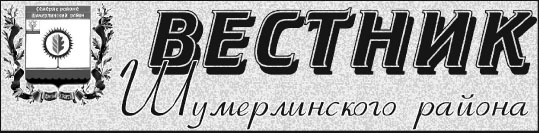  09.03.2022№ 15ПОСТАНОВЛЕНИЕАДМИНИСТРАЦИИ  ШУМЕРЛИНСКОГО  МУНИЦИПАЛЬНОГО  ОКРУГА09.03.2022  № 130Об утверждении муниципальной программы Шумерлинского муниципального округа «Развитие потенциала природно-сырьевых ресурсов и повышение экологической безопасности»В соответствии со статьей 179 Бюджетного кодекса Российской Федерации, Федеральным законом от 06.10.2003 № 131-ФЗ "Об общих принципах организации местного самоуправления в Российской Федерации"администрация Шумерлинского муниципального округа  п о с т а н о в л я е т:1. Утвердить прилагаемую муниципальную программу Шумерлинского муниципального округа ««Развитие потенциала природно-сырьевых ресурсов и повышение экологической безопасности».2. Признать утратившими силу:постановление администрации Шумерлинского района от 23.08.2019 № 544 «Об утверждении муниципальной программы Шумерлинского района «Развитие потенциала природно-сырьевых ресурсов и повышение экологической безопасности»»;постановление администрации Шумерлинского района от 30.01.2020 № 34 «О внесении изменения в постановление администрации Шумерлинского района от 23.08.2019 № 544 «Об утверждении муниципальной программы Шумерлинского района «Развитие потенциала природно-сырьевых ресурсов и повышение экологической безопасности»»; постановление администрации Шумерлинского района от 04.02.2021 № 43 «О внесении изменения в постановление администрации Шумерлинского района от 23.08.2019 № 544 «Об утверждении муниципальной программы Шумерлинского района «Развитие потенциала природно-сырьевых ресурсов и повышение экологической безопасности»»;постановление администрации Егоркинского сельского поселения Шумерлинского района от 15.09.2014 № 56 «Об утверждении муниципальной программы Егоркинского сельского поселения Шумерлинского района «Развитие потенциала природно-сырьевых ресурсов и повышение экологической безопасности»»;постановление администрации Егоркинского сельского поселения Шумерлинского района 06.03.2017 № 14 «О внесение изменений в муниципальную программу Егоркинского сельского поселения Шумерлинского района «Развитие потенциала природно-сырьевых ресурсов и повышение экологической безопасности»»;постановление администрации Егоркинского сельского поселения Шумерлинского района от «06» марта 2018 № 10  «О внесение изменений в муниципальную программу Егоркинского сельского поселения Шумерлинского района «Развитие потенциала природно-сырьевых ресурсов и повышение экологической безопасности»»;постановление администрации Ходарского сельского поселения Шумерлинского района от 23.03.2018 № 19 «Об утверждении муниципальной программы Ходарского сельского поселения Шумерлинского района «Развитие потенциала природно-сырьевых ресурсов и повышение экологической безопасности»»;постановление администрации Торханского сельского поселения Шумерлинского района от 06.11.2014 № 70 «Об утверждении муниципальной программы Торханского сельского поселения Шумерлинского района «Развитие потенциала природно-сырьевых ресурсов и повышение экологической безопасности»»;постановление администрации Торханского сельского поселения Шумерлинского района от 06.03.2018 № 12 «О внесении изменений в муниципальную программу Торханского сельского поселения Шумерлинского района «Развитие потенциала природно-сырьевых ресурсов и повышение экологической безопасности»»;постановление администрации Туванского сельского поселения Шумерлинского района от 06.11.2014 № 70 «Об утверждении муниципальной программы «Развитие потенциала природно-сырьевых ресурсов и повышение экологической безопасности»»;постановление администрации Шумерлинского сельского поселения Шумерлинского района от  25.07.2014 г. № 35 «Об утверждении муниципальной программы «Развитие потенциала природно-сырьевых ресурсов и повышение экологической безопасности»».3. Настоящее постановление вступает в силу после его официального опубликования в издании «Вестник Шумерлинского района» и подлежит размещению на официальном сайте Шумерлинского муниципального округа.Врио главы администрации Шумерлинского муниципального округа 			                                                                                                                     Т.А. КарагановаПриложение к постановлению администрации Шумерлинского муниципального округа от  09.03. 2022 № 130МУНИЦИПАЛЬНАЯ ПРОГРАММАШУМЕРЛИНСКОГО МУНИЦИПАЛЬНОГО ОКРУГА «РАЗВИТИЕ ПОТЕНЦИАЛА ПРИРОДНО-СЫРЬЕВЫХ РЕСУРСОВ И ПОВЫШЕНИЕ ЭКОЛОГИЧЕСКОЙ БЕЗОПАСНОСТИ»ПаспортМуниципальной  программы Шумерлинского муниципального округа «Развитие потенциала природно-сырьевых ресурсови обеспечение экологической безопасности»Раздел I. Приоритеты муниципальной политики в сфере реализации муниципальной программы, цели, задачи, описание сроков и этапов реализации муниципальной программыПриоритеты муниципальной политики в сфере развития потенциала природно-сырьевых ресурсов и повышения экологической безопасности в Шумерлинском муниципальном округе определяются Стратегией социально-экономического развития Шумерлинского муниципального округа до 2035 года, ежегодными посланиями Главы Чувашской Республики Государственному Совету Чувашской Республики:- снижение негативного воздействия хозяйственной и иной деятельности на окружающую среду;- повышение экологической культуры.Целями муниципальной программы являются:-повышение экологической безопасности: обеспечение защиты природной среды и жизнедеятельности человека от негативного воздействия хозяйственной и иной деятельности, -снижение сброса загрязненных сточных вод,-развитие системы обращения с отходами;-сохранение биологического разнообразия,-развитие экологической культуры населения.Достижению поставленных в муниципальной программе целей способствует решение следующих приоритетных задач:-создание и эффективное функционирование системы общественного контроля, направленной на выявление и ликвидацию несанкционированных свалок;-сокращение негативного антропогенного воздействия на водные объекты;-создание условий для вторичной переработки всех запрещенных к захоронению отходов производства и потребления;-восстановление и экологическая реабилитация водных объектов;-ликвидация всех выявленных несанкционированных свалок. Состав целевых индикаторов и показателей муниципальной программы определен, исходя из принципа необходимости и достаточности информации для количественной характеристики хода ее реализации, решения основных задач и достижения целей муниципальной программы. Аналогичный принцип использован при определении состава целевых индикаторов и показателей подпрограмм, включенных в состав муниципальной программы.Сведения о целевых индикаторах и показателях муниципальной программы, подпрограмм муниципальной программы и их значениях приведены в приложении № 1 к муниципальной программе.Перечень показателей носит открытый характер и предусматривает возможность корректировки в случае потери информативности показателя (достижение максимального значения и насыщения).Реализация муниципальной программы позволит:- создать условия для обеспечения благоприятных экологических условий для жизни населения;- предотвратить загрязнение водных объектов за счет установления специального режима осуществления хозяйственной и иной деятельности в границах водоохранных зон и прибрежных защитных полос;- обеспечить снижение негативного воздействия хозяйственной и иной деятельности на окружающую среду.Муниципальная программа  планируется к реализации в течение 2022 - 2035 годов. При этом достижение целей и решение задач муниципальной программы будут осуществляться с учетом сложившихся реалий и прогнозируемых процессов в сфере природопользования, водного хозяйства и охраны окружающей среды.Раздел II. Обобщенная характеристика основных мероприятий и подпрограмм муниципальной программыЦели, задачи, ожидаемые результаты представляют собой четкую согласованную структуру, посредством которой установлена связь реализации отдельных мероприятий с достижением конкретных целей на всех уровнях муниципальной программы.Задачи муниципальной программы будут решаться в рамках четырех подпрограмм муниципальной программы:Подпрограмма «Обеспечение экологической безопасности на территории Шумерлинского муниципального округа» муниципальной программы объединяет два основных мероприятия. Мероприятия предусматривают:Основное мероприятие 1. «Мероприятия, направленные на снижение негативного воздействия хозяйственной и иной деятельности на окружающую среду" предполагает внедрение новых технологий, направленных на снижение негативного воздействия на атмосферный воздух, ввод и реконструкцию оборудования для очистки выбросов в атмосферный воздух промышленными организациями Основное мероприятие 2. «Мероприятия, направленные на формирование экологической культуры" позволят повысить уровень информированности, заинтересованности населения в сохранении и поддержании благоприятной окружающей среды и экологической безопасности. .Подпрограмма «Биологическое разнообразие Шумерлинского муниципального округа» Муниципальной программы объединяет два основных мероприятия:Основное мероприятие 1 «Функционирование и развитие системы особо охраняемых природных территорий, сохранение биоразнообразия и объектов животного мира» позволит увеличить площадь особо охраняемых природных территорий местного значения и обеспечить соблюдение режима их особой охраны, установить контроль за состоянием редких и находящихся под угрозой исчезновения объектов животного и растительного мира, обитающих на особо охраняемых природных территориях местного значения.Основное мероприятие 2 «Реализация мероприятий по сохранению биологического разнообразия и развитию экологического туризма" обеспечит выполнение мероприятий по сохранению биологического разнообразия и развитию экологического туризма. Подпрограмма «Развитие водохозяйственного комплекса Шумерлинского муниципального округа» муниципальной программы включает  одно основное мероприятие. Основное мероприятие 1. «Восстановление и экологическая реабилитация водных объектов" позволит обеспечить:предотвращение развития негативных процессов, влияющих на состояние водных объектов;оценку эффективности осуществляемых мероприятий по охране водных.Подпрограмма «Обращение с отходами, в том числе с твердыми коммунальными отходами, на территории Шумерлинского муниципального округа» муниципальной программы объединяет три основных мероприятия. Мероприятия предусматривают:Основное мероприятие 1. «Мероприятия, направленные на снижение негативного воздействия хозяйственной и иной деятельности на окружающую среду" позволит уменьшить негативное воздействие хозяйственной и иной деятельности на компоненты природной среды за счет переработки и обезвреживания отходов.Основное мероприятие 1.1. "Мероприятия по обеспечению ртутной безопасности: сбор и демеркуризация ртутьсодержащих отходов" проводится в целях предотвращения попадания ртути и ее соединений в окружающую среду и защиты населения от их вредного воздействия.Основное мероприятие 2. «Выявление мест несанкционированного размещения отходов" обеспечит снижение негативного воздействия хозяйственной и иной деятельности на компоненты окружающей среды за счет организации и осуществления деятельности по сбору, транспортированию отходов.Раздел III. Обоснование объема финансовых ресурсов, необходимых для реализации муниципальной программы (с расшифровкой по источникам финансирования, по этапам и годам реализации муниципальной программы)Расходы муниципальной программы формируются за счет средств федерального бюджета, субсидий республиканского бюджета Чувашской Республики, бюджета Шумерлинского муниципального округа и средств внебюджетных источников.Общий объем финансирования муниципальной программы в 2022 - 2035 годах предусмотрен в размере 637,9 тыс. рублей, в том числе средства:федерального бюджета – 0,0 тыс. рублей;республиканского бюджета Чувашской Республики – 0,0 тыс. рублей;бюджет Шумерлинского муниципального округа – 637,9 тыс. рублей;внебюджетных источников – 0,0 тыс. рублей.Объемы и источники финансирования муниципальной  программы уточняются ежегодно при формировании местного бюджета Шумерлинского муниципального округа на очередной финансовый год и плановый период.Ресурсное обеспечение и прогнозная (справочная) оценка расходов за счет всех источников финансирования реализации муниципальной программы приведены в приложении № 2 к муниципальной программе.К муниципальной программе прилагаются подпрограммы «Обеспечение экологической безопасности на территории Шумерлинского муниципального округа»; «Развитие водохозяйственного комплекса Шумерлинского муниципального округа»; «Биологическое разнообразие Шумерлинского муниципального округа»; «Обращение с отходами, в том числе с твердыми коммунальными отходами, на территории Шумерлинского муниципального округа»; согласно приложениям № 3 - 10 соответственно к настоящей Муниципальной программе.Приложение № 1к муниципальной программеШумерлинского муниципального округа«Развитие потенциала природно-сырьевых ресурсов и обеспечение экологической безопасности»Сведенияо целевых индикаторах и показателяхмуниципальной программы Шумерлинского муниципального округа«Развитие потенциала природно-сырьевых ресурсов и обеспечение экологической безопасности», Подпрограмм муниципальной программы Шумерлинского муниципального округа «Развитие потенциала природно-сырьевых ресурсов и обеспечение экологической безопасности» и их значенияхПриложение № 2к муниципальной программеШумерлинского муниципального округа«Развитие потенциала природно-сырьевых ресурсов и обеспечение экологической безопасности»РЕСУРСНОЕ ОБЕСПЕЧЕНИЕ И ПРОГНОЗНАЯ (СПРАВОЧНАЯ) ОЦЕНКА РАСХОДОВ 
за счет всех источников финансирования реализации муниципальной  программы 
Шумерлинского муниципального округа  «Развитие потенциала природно-сырьевых ресурсов и 
обеспечение экологической безопасности»Приложение № 3к муниципальной программеШумерлинского муниципального округа«Развитие потенциала природно-сырьевых ресурсов и обеспечение экологической безопасности»ПОДПРОГРАММА «Обеспечение экологической безопасности на территории Шумерлинского муниципального округа» муниципальной программы Шумерлинского муниципального округа «Развитие потенциала природно-сырьевых ресурсов и обеспечение экологической безопасности»Паспорт подпрограммыРаздел I. Приоритеты и цель подпрограммы, общая характеристикаучастия органов местного самоуправления Шумерлинского муниципального округа в реализации подпрограммыОдним из приоритетов осуществления деятельности  органов самоуправления Шумерлинского муниципального округа является повышение качества жизни населения Шумерлинского муниципального округа посредством  рационального управления в области охраны окружающей среды и обеспечения экологической безопасности, обеспечения защиты природы от загрязнения.Социально-экономическая эффективность подпрограммы выражается в снижении негативного воздействия хозяйственной и иной деятельности на компоненты окружающей среды, в защите права населения Шумерлинского муниципального округа на благоприятную окружающую среду.Основной целью подпрограммы является повышение уровня экологической безопасности и улучшение состояния окружающей среды.Достижению поставленной в подпрограмме цели способствует решение следующих задач:снижение негативного воздействия хозяйственной и иной деятельности на окружающую среду;формирование экологической культуры.Раздел II. Перечень и сведения о целевых индикаторах и показателях подпрограммы с расшифровкой плановых значений по годам ее реализацииЦелевыми индикатором и показателем подпрограммы является:повышение уровня экологической безопасности и улучшение состояния окружающей природной среды на 55%;формирование экологической культуры путем проведения бесед, лекций, мероприятий, акций до 18 ед. в год.В результате реализации мероприятия подпрограммы ожидается:достижение к 2036 году следующих целевых индикаторов и показателей:создать благоприятные экологические условия для жизни населения;уменьшить негативное воздействие на окружающую средуРаздел III. Характеристики основных мероприятий, мероприятий подпрограммы с указанием сроков и этапов их реализацииОсновные мероприятия подпрограммы направлены на реализацию поставленных целей и задач подпрограммы и Муниципальной программы в целом. Основные мероприятия подпрограммы подразделяются на отдельные мероприятия, реализация которых позволит обеспечить достижение целевых индикаторов и показателей эффективности подпрограммы.Подпрограмма предусматривает реализацию два основных мероприятий:Основное мероприятие 1. «Мероприятия, направленные на снижение негативного воздействия хозяйственной и иной деятельности на окружающую среду" предполагает внедрение новых технологий, направленных на снижение негативного воздействия на атмосферный воздух, ввод и реконструкцию оборудования для очистки выбросов в атмосферный воздух промышленными организациями;Основное мероприятие 2. «Мероприятия, направленные на формирование экологической культуры» позволит повысить уровень информированности, заинтересованности населения в сохранении и поддержании благоприятной окружающей среды и экологической безопасности в муниципального округа.Подпрограмма реализуется в период с 2022 по 2035 год в три этапа:1 этап – 2022–2025 годы;2 этап – 2026–2030 годы;3 этап – 2031–2035 годы.Раздел IV. Обоснование объема финансовых ресурсов, необходимых для реализации подпрограммы Общий объем финансирования подпрограммы в 2022–2035 годах предусмотрен в размере 0,0 тыс. рублей, в том числе:1 этап – 0,0 тыс. рублей, в том числе:средства федерального бюджета – 0,0тыс. рублей, в 2022 году – 0,0тыс. рублей;в 2023 году – 0,0тыс. рублей;в 2024 году – 0,0тыс. рублей;в 2025 году – 0,0тыс. рублей;2 этап – 0тыс. рублей;3 этап – 0тыс. рублей;из них:средства республиканского бюджета Чувашской Республики – 
0,0 тыс. рублей, в том числе:1 этап – 0,0 тыс. рублей, в том числе:в 2022 году – 0,0 тыс. рублей;в 2023 году – 0,0 тыс. рублей;в 2024 году – 0,0 тыс. рублей;в 2025 году – 0,0 тыс. рублей;2 этап – 0,0 тыс. рублей;3 этап – 0,0 тыс. рублей;средства бюджета Шумерлинского муниципального округа – 0,0 тыс. рублей, в том числе:1 этап – 0,0 тыс. рублей, в том числе:в 2022 году – 0,0 тыс. рублей;в 2023 году – 0,0 тыс. рублей;в 2024 году – 0,0 тыс. рублей;в 2025 году – 0,0 тыс. рублей;2 этап – 0,0 тыс. рублей;3 этап – 0,0 тыс. рублей;средства внебюджетных источников – 0,0 тыс. рублей, в том числе:1 этап – 0,0 тыс. рублей, в том числе:в 2022 году – 0,0 тыс. рублей;в 2023 году – 0,0 тыс. рублей;в 2024 году – 0,0 тыс. рублей;в 2025 году – 0,0 тыс. рублей;2 этап – 0,0 тыс. рублей;3 этап – 0,0 тыс. рублей.Ресурсное обеспечение реализации подпрограммы за счет всех источников финансирования приведено в приложении к подпрограмме.В ходе реализации подпрограммы объемы финансирования подлежат ежегодной корректировке на основе анализа полученных результатов и с учетом реальных возможностей муниципального бюджета Шумерлинского муниципального округа. Приложение к подпрограмме «Обеспечение экологической безопасности на территории Шумерлинского муниципального округа» муниципальной программы Шумерлинского муниципального округа «Развитие потенциала природно-сырьевых ресурсов и обеспечение экологической безопасности»Ресурсное обеспечениереализации подпрограммы «Обеспечение экологической безопасности на территории Шумерлинского муниципального округа» муниципальной  программы Шумерлинского муниципального округа «Развитие потенциала природно-сырьевых ресурсов и обеспечение экологической безопасности» за счет всех источников финансирования_________________	  * Мероприятие осуществляется по согласованию с исполнителем.** Приводятся значения целевых индикаторов и показателей в 2030 и 2035 годах соответственно.Приложение № 4к муниципальной программеШумерлинского муниципального округа«Развитие потенциала природно-сырьевых ресурсов и обеспечение экологической безопасности»ПОДПРОГРАММА«Биологическое разнообразие Шумерлинского муниципального округа» муниципальной программы Шумерлинского муниципального округа «Развитие потенциала природно-сырьевых ресурсов и обеспечение экологической безопасности»Паспорт подпрограммыРаздел I. Приоритеты и цели подпрограммы, общая характеристика участия в реализации подпрограммыОдним из приоритетов подпрограммы является обеспечение сохранения видового разнообразия в естественной среде обитания. Социально-экономическая эффективность подпрограммы выражается в обеспечении благоприятной окружающей среды на территории Шумерлинского муниципального округа, повышении привлекательности в сферах туризма. Основными целями подпрограммы являются:сохранение биологического разнообразия.Достижению поставленной в подпрограмме цели способствует решение следующих задач:сохранение и развитие особо охраняемых природных территорий регионального значения;участие в создании  условий для обеспечения охраны объектов животного мира;обеспечение и поддержание видового баланса охотничьих ресурсов. Наша задача  оказывать содействие в проведении мероприятий по повышению информированности населения о редких и находящихся под угрозой исчезновения объектах животного и растительного мира, обитающих на территории Шумерлинского муниципального округа, и мерах по сохранению их численности.Раздел II. Перечень и сведения о целевых индикаторах и показателях подпрограммы с расшифровкой плановых значений по годам ее реализацииЦелевыми индикаторами и показателями подпрограммы к 2036 году  являются:доля площади территории Шумерлинского муниципального округа, занятой особо охраняемыми природными территориями в общей площади территории Шумерлинского муниципального округа - 6,3 %;создание туристических  экокластеров для привлечения дополнительных инвестиций в развитие  Шумерлинского муниципального округа, 1 ед.Это обеспечит положительную динамику состояния популяций редких и находящихся под угрозой исчезновения объектов животного и растительного мираРаздел III. Характеристики основных мероприятий, мероприятий подпрограммы с указанием сроков и этапов их реализацииПодпрограмма предусматривает реализацию пяти основных мероприятий, которые позволят обеспечить достижение целевых индикаторов и показателей эффективности подпрограммы:Основное мероприятие 1 «Функционирование и развитие системы особо охраняемых природных территорий, сохранение биоразнообразия и объектов животного мира» позволит увеличить площадь особо охраняемых природных территорий местного значения и обеспечить соблюдение режима их особой охраны, установить контроль за состоянием редких и находящихся под угрозой исчезновения объектов животного и растительного мира, обитающих на особо охраняемых природных территориях местного значения.Основное мероприятие 2 «Реализация мероприятий по сохранению биологического разнообразия и развитию экологического туризма" обеспечит выполнение мероприятий по сохранению биологического разнообразия и развитию экологического туризма.Раздел IV. Обоснование объема финансовых ресурсов, необходимых для реализации подпрограммы Ресурсное обеспечение реализации подпрограммы за счет всех источников финансирования приведено в приложении к подпрограмме.В ходе реализации подпрограммы объемы финансирования подлежат ежегодной корректировке на основе анализа полученных результатов и с учетом реальных возможностей бюджета Шумерлинского муниципального округа.Приложение к подпрограмме «Биологическое разнообразие Шумерлинского муниципального округа» муниципальной  программы Шумерлинского муниципального округа «Развитие потенциала природно-сырьевых ресурсов и обеспечение экологической безопасности»Ресурсное обеспечениереализации подпрограммы «Биологическое разнообразие Шумерлинского муниципального округа» муниципальной программы Шумерлинского муниципального округа «Развитие потенциала природно-сырьевых ресурсов и обеспечение экологической безопасности» за счет всех источников финансирования_________________	  * Мероприятие осуществляется по согласованию с исполнителем.** Приводятся значения целевых индикаторов и показателей в 2030 и 2035 годах соответственно.Приложение № 5к муниципальной программеШумерлинского муниципального округа«Развитие потенциала природно-сырьевых ресурсов и обеспечение экологической безопасности»ПОДПРОГРАММА«Развитие водохозяйственного комплекса Шумерлинского муниципального округа» муниципальной программы Шумерлинского муниципального округа «Развитие потенциала природно-сырьевых ресурсов и обеспечение экологической безопасности»Паспорт подпрограммы                                            Приложениек подпрограмме «Развитие водохозяйственного комплекса Шумерлинского муниципального округа» муниципальной программы муниципальной  Шумерлинского муниципального округа «Развитие потенциала природно-сырьевых ресурсов и обеспечение экологической безопасности»Ресурсное обеспечениереализации подпрограммы «Развитие водохозяйственного комплекса Шумерлинского муниципального округа» муниципальной программы Шумерлинского муниципального округа «Развитие потенциала природно-сырьевых ресурсов и обеспечение экологической безопасности» за счет всех источников финансирования  * Мероприятие осуществляется по согласованию с исполнителем.** Приводятся значения целевых индикаторов и показателей в 2030 и 2035 годах соответственно.Приложение № 6к муниципальной программеШумерлинского муниципального округа«Развитие потенциала природно-сырьевых ресурсов и обеспечение экологической безопасности»ПОДПРОГРАММА«Обращение с отходами, в том числе с твердыми коммунальными отходами, на территории Шумерлинского муниципального округа» муниципальной программы Шумерлинского муниципального округа «Развитие потенциала природно-сырьевых ресурсов и обеспечение экологической безопасности»Паспорт подпрограммыПриложение к подпрограмме «Обращение с отходами,  в том числе с твердыми коммунальными отходами,  на территории Шумерлинского муниципального округа» муниципальной программы Шумерлинского муниципального округа «Развитие потенциала природно-сырьевых ресурсов и обеспечение экологической безопасности»РЕСУРСНОЕ ОБЕСПЕЧЕНИЕреализации подпрограммы «Обращение с отходами,  в том числе с твердыми коммунальными отходами,  на территории Шумерлинского муниципального округа» муниципальной программы Шумерлинского муниципального округа «Развитие потенциала природно-сырьевых ресурсов и обеспечение экологической безопасности»  за счет всех источников финансирования_________________	  * Мероприятие осуществляется по согласованию с исполнителем.** Приводятся значения целевых индикаторов и показателей в 2030 и 2035 годах соответственно.ПОСТАНОВЛЕНИЕАДМИНИСТРАЦИИ  ШУМЕРЛИНСКОГО  МУНИЦИПАЛЬНОГО  ОКРУГА09.03.2022  № 131Об утверждении административного регламента администрации Шумерлинского муниципального округа по предоставлению муниципальной услуги «Выдача справок социально-правового характера, выписок из документов архива Шумерлинского муниципального округа Чувашской Республики»В соответствии с Федеральными законами от 6 октября 2003 г. № 131-ФЗ "Об общих принципах организации местного самоуправления в Российской Федерации", от 27 июля 2010 г. № 210-ФЗ "Об организации предоставления государственных и муниципальных услуг", Уставом Шумерлинского муниципального округа Чувашской Республики и в целях повышения качества предоставления и доступности муниципальной услуги администрация Шумерлинского муниципального округа п о с т а н о в л я е т:1. Утвердить административный регламент администрации Шумерлинского муниципального округа по предоставлению муниципальной услуги «Выдача справок социально-правового характера, выписок из документов архива Шумерлинского муниципального округа Чувашской Республики» согласно приложению к настоящему постановлению. 2. Признать утратившими силу:постановление  администрации Шумерлинского района Чувашской Республики от 08.11.2019 № 737 «Об утверждении административного регламента администрации Шумерлинского района Чувашской Республики по предоставлению муниципальной услуги «Выдача справок социально-правового характера, копий, выписок из документов архива Шумерлинского района Чувашской Республики»;постановление  администрации Шумерлинского района Чувашской Республики от 10.02.2021 № 56 «О внесении изменений в постановление администрации Шумерлинского района от 08.11.2019 № 737 «Об утверждении административного регламента администрации Шумерлинского района Чувашской Республики по предоставлению муниципальной услуги «Выдача справок социально-правового характера, выписок из документов архива Шумерлинского района Чувашской Республики»».3. Настоящее постановление вступает в силу после его официального опубликования «Вестник Шумерлинского района» и подлежит размещению на официальном сайте Шумерлинского муниципального округа в информационно-телекоммуникационной сети «Интернет».Врио главы Шумерлинского муниципального округаЧувашской Республики                                                                                                                                                                     Т.А. Караганова Приложение к постановлению администрации Шумерлинского муниципального округаот   09.03.2022 №  131АДМИНИСТРАТИВНЫЙ РЕГЛАМЕНТ АДМИНИСТРАЦИИ ШУМЕРЛИНСКОГО МУНИЦИПАЛЬНОГО ОКРУГАПО ПРЕДОСТАВЛЕНИЮ МУНИЦИПАЛЬНОЙ УСЛУГИ«ВЫДАЧА СПРАВОК СОЦИАЛЬНО-ПРАВОВОГО ХАРАКТЕРА,  ВЫПИСОК ИЗ ДОКУМЕНТОВ АРХИВА ШУМЕРЛИНСКОГО МУНИЦИПАЛЬНОГО ОКРУГА                              ЧУВАШСКОЙ РЕСПУБЛИКИ»I. Общие положения1.1. Предмет регулирования административного регламентаАдминистративный регламент администрации Шумерлинского муниципального округа по предоставлению муниципальной услуги «Выдача справок социально-правового характера, выписок из документов архива Шумерлинского муниципального округа Чувашской Республики» (далее - административный регламент) разработан в целях создания условий для реализации гарантированных гражданам Российской Федерации прав на получение справок социально-правового характера, копий, выписок из документов архива Шумерлинского муниципального округа Чувашской Республики, а также повышения качества предоставления и доступности муниципальной услуги «Выдача справок социально-правового характера, выписок из документов архива Шумерлинского муниципального округа Чувашской Республики» (далее - муниципальная услуга), определения стандарта, сроков, последовательности действий (административных процедур) при предоставлении муниципальной услуги, а также порядок взаимодействия сектора культуры и архивного дела администрации Шумерлинского муниципального округа (далее – сектор), уполномоченного на предоставление муниципальной услуги, с заявителями. Круг заявителейЛицами, имеющими право на получение Муниципальной услуги, являются физические и юридические лица, индивидуальные предприниматели, проживающие (находящиеся) на территории Российской Федерации или за ее пределами, государственные органы, органы местного самоуправления или судебные органы, которым необходимы документы, хранящиеся в муниципальном архиве (далее - Заявитель).От имени заявителей в целях получения муниципальной услуги могут выступать лица, имеющие такое право в соответствии с законодательством Российской Федерации либо в силу наделения их заявителями в порядке, установленном законодательством Российской Федерации, соответствующими полномочиями.Информирование о порядке предоставления муниципальной услуги1.3.1. Информация об органах власти, структурных подразделениях, организациях, предоставляющих муниципальную услугуИнформация о порядке и сроках предоставления муниципальной услуги и услуг, которые являются необходимыми и обязательными для предоставления муниципальной услуги, сведений о ходе предоставления указанных услуг является открытой и общедоступной и размещается:на официальном сайте органа местного самоуправления на Портале органов власти Чувашской Республики в информационно-телекоммуникационной сети «Интернет» (далее - официальный сайт органа местного самоуправления);на информационных стендах в здании администрации Шумерлинского муниципального округа, структурных подразделениях, в которых предоставляется муниципальная услуга;в федеральной государственной информационной системе "Федеральный реестр государственных и муниципальных услуг (функций)" (далее также - Федеральный реестр);в федеральной государственной информационной системе «Единый портал государственных и муниципальных услуг (функций)» www.gosuslugi.ru (далее - Единый портал государственных и муниципальных услуг).Прием и информирование заинтересованных лиц по вопросам предоставления муниципальной услуги осуществляется специалистами сектора культуры и архивного дела  администрации Шумерлинского муниципального округа, МБУ «Централизованная система библиотечного и архивного дела Шумерлинского муниципального округа», уполномоченных на предоставление услуги (далее также - уполномоченное структурное подразделение).В соответствии с соглашением о взаимодействии между органом местного самоуправления и многофункциональным центром предоставления государственных и муниципальных услуг (далее - соглашение) информацию по вопросам предоставления муниципальной услуги заинтересованные лица могут получить также через многофункциональные центры предоставления государственных и муниципальных услуг (далее - МФЦ).Сведения о местах нахождения МФЦ, контактных телефонах для справок размещаются на информационных стендах в местах предоставления муниципальной услуги, в информационно-телекоммуникационной сети «Интернет» (далее - сеть «Интернет»).1.3.2. Сведения о месте нахождении администрации Шумерлинского муниципального округа, сектора культуры и архивного дела  администрации Шумерлинского муниципального округа, номерах телефонов для справок, адреса электронной почты (Приложение № 1) Местонахождение сектора культуры и архивного дела (далее - сектор): . Шумерля, ул. Октябрьская, д. 24. График работы сектора: понедельник - пятница с 8.00 до 17.00, перерыв на обед с 12.00 до 13.00 часов. Справочный телефон: 8(83536) 2-06-29. Адрес электронной почты: shumkult01@cap.ru. Прием и информирование заинтересованных лиц по вопросам предоставления муниципальной услуги осуществляется специалистами сектора либо специалистами  МБУ «Централизованная система библиотечного и архивного дела Шумерлинского муниципального округа».  Место нахождения и график работы МБУ «Централизованная система библиотечного и архивного дела  Шумерлинского муниципального округа» (далее – МБУ «ЦСБА»): 429122,   г. Шумерля, ул. Чайковского, д.1. понедельник, вторник, четверг - с 8.00 до 17.00; среда, пятница - не приемные дни; выходные – суббота, воскресенье, праздничные дни. Справочный телефон: (83536) 2-66-30. Адрес электронной почты: shumkult01@cap.ru, arxiv_shumer@mail.ru. Сайт: http://gov.cap.ru/?gov_id=891  1.3.3. Порядок получения информации заинтересованными лицами о предоставлении муниципальной услугиДля получения информации о порядке предоставления муниципальной услуги заинтересованные лица имеют право обращаться:в устной форме в уполномоченное структурное подразделение, в МБУ «ЦСБА ШМО» или в соответствии с соглашением в МФЦ;по телефону в уполномоченное структурное подразделение, в МБУ «ЦСБА ШМО» или в соответствии с соглашением в МФЦ;в письменной форме или в форме электронного документа в уполномоченное структурное подразделение, в МБУ «ЦСБА ШМО» или в соответствии с соглашением в МФЦ;через официальный сайт органа местного самоуправления, Единый портал государственных и муниципальных услуг.Основными требованиями к информированию заинтересованных лиц о процедуре предоставления муниципальной услуги являются:достоверность и полнота информирования о процедуре;четкость в изложении информации о процедуре;наглядность форм предоставляемой информации;удобство и доступность получения информации о процедуре;корректность и тактичность в процессе информирования о процедуре.Информирование заинтересованных лиц организуется индивидуально или публично. Форма информирования может быть устной или письменной в зависимости от формы обращения заинтересованных лиц или их уполномоченных представителей.1.3.4. Публичное устное информированиеПубличное устное информирование осуществляется с привлечением СМИ.1.3.5. Публичное письменное информированиеПубличное письменное информирование осуществляется путем публикации информационных материалов в СМИ, размещения на Едином портале государственных и муниципальных услуг, на официальных сайтах органов местного самоуправления и МФЦ, использования информационных стендов, размещенных в местах предоставления муниципальной услуги. Информационные стенды оборудуются в доступном для получения информации помещении. На информационных стендах и официальных сайтах в сети «Интернет» содержится следующая обязательная информация:полное наименование структурного подразделения администрации Шумерлинского муниципального округа, предоставляющего муниципальную услугу;почтовый адрес, адреса электронной почты и официального сайта органа местного самоуправления, контактные телефоны, график работы, фамилии, имена, отчества и должности специалистов, осуществляющих прием и консультирование заинтересованных лиц;формы и образцы заполнения заявления о предоставлении муниципальной услуги;рекомендации по заполнению заявления о предоставлении муниципальной услуги;перечень документов, необходимых для предоставления муниципальной услуги;порядок предоставления муниципальной услуги, в том числе в электронной форме;перечень оснований для отказа в предоставлении муниципальной услуги;извлечения из законодательных и иных нормативных правовых актов, содержащих нормы, регулирующие предоставление муниципальной услуги;перечень наиболее часто задаваемых заявителями вопросов и ответов на них;порядок обжалования решений и действий (бездействия) органа местного самоуправления, должностных лиц органа местного самоуправления, муниципальных служащих, предоставляющих муниципальную услугу.Тексты материалов печатаются удобным для чтения шрифтом, без исправлений, наиболее важные места выделяются полужирным шрифтом или подчеркиваются.На Едином портале государственных и муниципальных услуг размещается следующая информация:наименование муниципальной услуги;уникальный реестровый номер муниципальной услуги и дата размещения сведений о ней в федеральной государственной информационной системе «Федеральный реестр государственных и муниципальных услуг (функций)»;наименование структурного подразделения администрации Шумерлинского муниципального округа, предоставляющего муниципальную услугу;наименование федеральных органов исполнительной власти, органов государственных внебюджетных фондов, органов исполнительной власти Чувашской Республики, органов местного самоуправления, учреждений (организаций), участвующих в предоставлении муниципальной услуги;перечень нормативных правовых актов, непосредственно регулирующих предоставление муниципальной услуги;способы предоставления муниципальной услуги;описание результата предоставления муниципальной услуги;категория заявителей, которым предоставляется муниципальная услуга;сведения о местах, в которых можно получить информацию о правилах предоставления муниципальной услуги, в том числе телефоны центра телефонного обслуживания граждан и организаций;срок предоставления муниципальной услуги (в том числе с учетом необходимости обращения в органы, учреждения и организации, участвующие в предоставлении муниципальной услуги) и срок выдачи (направления) документов, являющихся результатом предоставления услуги;срок, в течение которого заявление о предоставлении муниципальной услуги должно быть зарегистрировано;максимальный срок ожидания в очереди при подаче заявления о предоставлении муниципальной услуги лично;основания для отказа в предоставлении муниципальной услуги;документы, подлежащие обязательному представлению заявителем для получения муниципальной услуги, способы получения этих документов заявителем и порядок их представления с указанием услуг, в результате предоставления которых могут быть получены такие документы;документы, необходимые для предоставления муниципальной услуги и находящиеся в распоряжении федеральных органов исполнительной власти, органов государственных внебюджетных фондов, органов исполнительной власти Чувашской Республики, органов местного самоуправления, участвующих в предоставлении муниципальной услуги, которые заявитель вправе представить для получения муниципальной услуги по собственной инициативе, способы получения этих документов заявителем и порядок их представления с указанием услуг, в результате предоставления которых могут быть получены такие документы;формы заявлений о предоставлении муниципальной услуги и иных документов, заполнение которых заявителем необходимо для обращения за получением муниципальной услуги в электронной форме;сведения о безвозмездности предоставления муниципальной услуги;сведения о допустимости (возможности) и порядке досудебного (внесудебного) обжалования решений и действий (бездействия) органа местного самоуправления, предоставляющего муниципальную услугу;информация о внутриведомственных и межведомственных административных процедурах, подлежащих выполнению органом, предоставляющим муниципальную услугу, в том числе информацию о промежуточных и окончательных сроках таких административных процедур.1.3.6. Индивидуальное устное информирование о порядке предоставления муниципальной услуги осуществляется специалистом уполномоченного структурного подразделения, специалистами МБУ «ЦСБА ШМО» либо в соответствии с соглашением специалистом МФЦ при обращении заявителей за информацией:лично;по телефону.Специалист, осуществляющий индивидуальное устное информирование, при обращении заинтересованного лица (по телефону или лично) должен подробно и в вежливой (корректной) форме информировать обратившихся по интересующим их вопросам. При этом принимаются все необходимые меры для полного и оперативного ответа на поставленные вопросы, в том числе с привлечением других компетентных специалистов.Индивидуальное устное информирование осуществляется не более 15 минут.1.3.7. Индивидуальное письменное информирование о порядке предоставления муниципальной услуги при обращении заинтересованных лиц осуществляется путем направления ответов почтовым отправлением либо посредством электронной почты.Ответы на письменные обращения заинтересованных лиц направляются в письменном виде и должны содержать ответы на поставленные вопросы, фамилию, инициалы и номер телефона исполнителя.Ответ на обращение направляется в форме электронного документа по адресу электронной почты, указанному в обращении, поступившем в форме электронного документа, и в письменной форме по почтовому адресу, указанному в обращении, поступившем в письменной форме.Ответ на обращение направляется заинтересованному лицу в течение 30 дней со дня его регистрации.Стандарт предоставления муниципальной услуги2.1. Наименование муниципальной услугиМуниципальная услуга имеет следующее наименование:«Выдача справок социально-правового характера, выписок из документов архива Шумерлинского муниципального округа Чувашской Республики».2.2. Наименование органа, предоставляющего муниципальную услугуМуниципальная услуга предоставляется администрацией Шумерлинского муниципального округа Чувашской Республики и осуществляется через сектор культуры и архивного дела администрации Шумерлинского муниципального округа, а также подведомственным муниципальным бюджетным учреждением «Централизованная система библиотечного и архивного дела Шумерлинского муниципального округа» (далее – МБУ «ЦСБА ШМО»), уполномоченными на предоставление услуги (далее – уполномоченные органы), либо МФЦ.Информационное и техническое обеспечение по предоставлению муниципальной услуги осуществляется непосредственно уполномоченными органами.2.2.1. Муниципальные органы и организации, участвующие в предоставлении муниципальной услугиПри предоставлении муниципальной услуги администрация Шумерлинского муниципального округа, взаимодействует с МФЦ, муниципальным бюджетным учреждением «Централизованная система библиотечного и архивного дела Шумерлинского муниципального округа».2.2.2. Особенности взаимодействия с заявителем при предоставлении муниципальной услугиПри подаче заявления с документами на предоставление муниципальной услуги в администрацию Шумерлинского муниципального округа, МБУ «ЦСБА ШМО», МФЦ, а также в процессе предоставления муниципальной услуги запрещается требовать от заявителя осуществления действий, в том числе согласований, необходимых для получения муниципальной услуги и связанных с обращением в органы исполнительной власти, иные органы местного самоуправления и организации, за исключением получения услуг и получения документов и информации, представляемых в результате предоставления таких услуг, включенных в перечень услуг, которые являются необходимыми и обязательными для предоставления муниципальных услуг.2.3. Результат предоставления муниципальной услугиКонечным результатом предоставления муниципальной услуги является;в случае принятия решения о выдаче заверенных копий справок социально-правового характера, выписок из документов архива - выдача справок социально-правового характера, выписок из документов архива, выдача справок об отсутствии запрашиваемой информации в архивах и рекомендации по ее дальнейшему поиску;в случае принятия решения об отказе в выдаче справок социально-правового характера, выписок из документов архива - письменное уведомление уполномоченного органа  об отказе в выдаче справок социально-правового характера, выписок из документов архива с указанием причин такого отказа (мотивированный отказ в письменной форме).2.4. Срок предоставления муниципальной услугиСрок предоставления муниципальной услуги, начиная со дня регистрации в администрации Шумерлинского муниципального округа, МБУ «ЦСБА ШМО», в МФЦ Заявления с документами, указанными в подразделе 2.6 Административного регламента, не должен превышать 30 (тридцати) дней.В случае отказа в муниципальной услуге уполномоченный орган не позднее 15-дневного срока направляет заявителю письменное уведомление (справку об отсутствии необходимых архивных сведений).2.5. Перечень нормативных правовых актов, регулирующих отношения, возникающие в связи с предоставлением муниципальной услугиПредоставление муниципальной услуги осуществляется в соответствии со следующими нормативными правовыми актами:Конституцией Российской Федерации (Собрание законодательства Российской Федерации, 2009, № 4, ст. 445, с изменениями, одобренными в ходе общероссийского голосования 01.07.2020);Гражданским кодексом Российской Федерации (Собрание законодательства Российской Федерации, 1994, N 32, ст. 3301);Федеральным законом от 27 июля 2010 года № 210-ФЗ "Об организации предоставления государственных и муниципальных услуг" (Собрание законодательства Российской Федерации, 2010, N 31, ст. 4179);Федеральным законом от 2 мая 2006 года № 59-ФЗ "О порядке рассмотрения обращений граждан в Российской Федерации" (Собрание законодательства Российской Федерации, 2006, N 19, ст. 2060);Федеральным законом от 27 июля 2006 года № 152-ФЗ "О персональных данных" (Собрание законодательства Российской Федерации, 2006, N 31 (1 часть), ст. 3451, ред. от 02.07.2021 N 331-ФЗ.);Федеральным законом от 22 октября 2004 г. № 125-ФЗ «Об архивном деле в Российской Федерации» (Собрание законодательства Российской Федерации, 2004, № 43, ст. 4169; 2018, № 1, ст. 19);Конституцией Чувашской Республики (Собрание законодательства Чувашской Республики, 2000, N 11-12, ст. 442);Законом Чувашской Республики от 30 марта 2006 г. № 3 "Об архивном деле в Чувашской Республике" (опубликован в газете "Республика" от 5 апреля 2006 г. N 13-14 (585 - 586); газете "Хыпар" (на чувашском языке) от 06 апреля 2006 г. № 62 (24455); "Ведомостях Государственного Совета Чувашской Республики", 2006, № 67, ст. 3; информационном бюллетене "Собрание законодательства Чувашской Республики", 2006, N 3, ст. 73);Правилами организации хранения, комплектования, учета и использования документов Архивного Фонда Российской Федерации и других архивных документов в органах государственной власти, органах местного самоуправления и организациях, утвержденные приказом Министерства культуры Российской Федерации от 31.03.2015   № 526;Уставом Шумерлинского муниципального округа Чувашской Республики. 2.6. Исчерпывающий перечень документов, необходимых в соответствии с нормативными правовыми актами для предоставления муниципальной услуги и услуг, которые являются необходимыми и обязательными для предоставления муниципальной услуги, подлежащих представлению заявителем, способы их получения заявителем, в том числе в электронной форме, порядок их предоставления 2.6.1. Документы и информация, которые заявитель должен представить самостоятельно для запроса о представлении информации по определенной проблеме, теме, событию, факту (тематические запросы):1) письменное обращение (заявление) для физического лица по формам согласно Приложениям № 3 к настоящему Административному регламенту, для юридического лица по форме согласно Приложению № 4 к настоящему Административному регламенту;2) документы, удостоверяющие личность заявителя - физического лица, индивидуального предпринимателя; реквизиты заявителя - юридического лица;3) документы, подтверждающие регистрацию по месту жительства или по месту пребывания гражданина.К Заявлению прилагаются:доверенность, оформленная в соответствии с действующим законодательством (в случае обращения представителя заявителя).При представлении копий документов заявителям необходимо при себе иметь оригиналы вышеперечисленных документов, если копии нотариально не заверены.Если представленные копии документов нотариально не заверены, специалист уполномоченного органа, сличив копии документов с их подлинными экземплярами, выполняет на них надпись об их соответствии подлинным экземплярам, заверяет своей подписью.Заявление и документы на предоставление муниципальной услуги могут быть представлены заявителем с использованием информационно-телекоммуникационных технологий (в электронном виде), в том числе с использованием Единого портала государственных и муниципальных услуг с момента создания соответствующей информационной и телекоммуникационной инфраструктуры.Заявление и документы, необходимые для предоставления муниципальной услуги, предоставляемые в форме электронных документов, подписываются в соответствии с требованиями Федерального закона от 06.04.2011 № 63-ФЗ «Об электронной подписи» и статьями 21.1 и 21.2 Федерального закона от 27.07.2010 № 210-ФЗ «Об организации предоставления государственных и муниципальных услуг» (далее – Федеральный закон № 210-ФЗ).2.6.2. Документы и информация, которые заявитель должен представить самостоятельно для запроса связанного с социальной защитой граждан, предусматривающие их пенсионное обеспечение, а также получение льгот и компенсаций в соответствии с законодательством Российской Федерации и международными обязательствами Российской Федерации (запросы социально-правового характера):1) письменное обращение (заявление) для физического лица по формам согласно Приложениям № 2 к настоящему Административному регламенту, для юридического лица по форме согласно Приложению № 3 к настоящему Административному регламенту;2) документы, удостоверяющие личность гражданина;3) документы, подтверждающие регистрацию по месту жительства или по месту пребывания гражданина;4) документы о трудовой деятельности, трудовом стаже и заработке гражданина (копия трудовой книжки гражданина и (или) сведения о его трудовой деятельности, оформленные в установленном законодательством порядке).При представлении копий документов заявителям необходимо при себе иметь оригиналы вышеперечисленных документов, если копии нотариально не заверены.Если представленные копии документов нотариально не заверены, специалист уполномоченного органа, сличив копии документов с их подлинными экземплярами, выполняет на них надпись об их соответствии подлинным экземплярам, заверяет своей подписью.Заявление и документы на предоставление муниципальной услуги могут быть представлены заявителем с использованием информационно-телекоммуникационных технологий (в электронном виде), в том числе с использованием Единого портала государственных и муниципальных услуг с момента создания соответствующей информационной и телекоммуникационной инфраструктуры.Заявление и документы, необходимые для предоставления муниципальной услуги, предоставляемые в форме электронных документов, подписываются в соответствии с требованиями Федерального закона от 06.04.2011 № 63-ФЗ «Об электронной подписи» и статьями 21.1 и 21.2 Федерального закона от 27.07.2010 № 210-ФЗ «Об организации предоставления государственных и муниципальных услуг» (далее – Федеральный закон № 210-ФЗ).2.7. Исчерпывающий перечень документов, необходимых в соответствии с нормативными правовыми актами Российской Федерации и нормативными правовыми актами Чувашской Республики для предоставления муниципальной услуги, которые находятся в распоряжении государственных органов, органов местного самоуправления и иных органов, участвующих в предоставлении муниципальной услуги, и которые заявитель вправе представить самостоятельно, а также способы их получения заявителями, в том числе в электронной форме, порядок их представленияДокументов, находящихся в распоряжении государственных органов, органов местного самоуправления и иных органов, участвующих в предоставлении муниципальной услуги, не предусмотрено.Для получения муниципальной услуги заявитель вправе представить документы, находящиеся в распоряжении государственных органов, органов местного самоуправления и иных органов, участвующих в предоставлении государственных или муниципальных услуг.Непредставление заявителем указанных документов не является основанием для отказа заявителю в предоставлении услуги.2.8. Указание на запрет требовать от заявителяВ соответствии с требованиями части 1 статьи 7 Федерального закона № 210-ФЗ при предоставлении муниципальной услуги уполномоченный орган не вправе требовать от заявителя: 1) представления документов и информации или осуществления действий, представление или осуществление которых не предусмотрено нормативными правовыми актами, регулирующими отношения, возникающие в связи с предоставлением государственных и муниципальных услуг;2) представления документов и информации, в том числе подтверждающих внесение заявителем платы за предоставление государственных и муниципальных услуг, которые находятся в распоряжении органов, предоставляющих государственные услуги, органов, предоставляющих муниципальные услуги, иных государственных органов, органов местного самоуправления либо подведомственных государственным органам или органам местного самоуправления организаций, участвующих в предоставлении предусмотренных частью 1 статьи 1 Федерального закона № 210-ФЗ государственных и муниципальных услуг, в соответствии с нормативными правовыми актами Российской Федерации, нормативными правовыми актами субъектов Российской Федерации, муниципальными правовыми актами, за исключением документов, включенных в определенный частью 6 статьи 7 Федерального закона № 210-ФЗ перечень документов. Заявитель вправе представить указанные документы и информацию в органы, предоставляющие государственные услуги, и органы, предоставляющие муниципальные услуги, по собственной инициативе;3) осуществления действий, в том числе согласований, необходимых для получения государственных и муниципальных услуг и связанных с обращением в иные государственные органы, органы местного самоуправления, организации, за исключением получения услуг и получения документов и информации, предоставляемых в результате предоставления таких услуг, включенных в перечни, указанные в части 1 статьи 9 Федерального закона № 210-ФЗ;4) представления документов и информации, отсутствие и (или) недостоверность которых не указывались при первоначальном отказе в приеме документов, необходимых для предоставления муниципальной услуги, либо в предоставлении муниципальной услуги, за исключением следующих случаев:а) изменение требований нормативных правовых актов, касающихся предоставления муниципальной услуги, после первоначальной подачи заявления о предоставлении муниципальной услуги;б) наличие ошибок в заявлении о предоставлении муниципальной услуги и документах, поданных заявителем после первоначального отказа в приеме документов, необходимых для предоставления муниципальной услуги, либо в предоставлении муниципальной услуги и не включенных в представленный ранее комплект документов;в) истечение срока действия документов или изменение информации после первоначального отказа в приеме документов, необходимых для предоставления муниципальной услуги, либо в предоставлении муниципальной услуги;г) выявление документально подтвержденного факта (признаков) ошибочного или противоправного действия (бездействия) должностного лица органа, предоставляющего муниципальную услугу, муниципального служащего, работника многофункционального центра, работника организации, предусмотренной частью 1.1 статьи 16 Федерального закона № 210-ФЗ, при первоначальном отказе в приеме документов, необходимых для предоставления муниципальной услуги органа, предоставляющего муниципальную услугу, руководителя многофункционального центра при первоначальном отказе в приеме документов, необходимых для предоставления муниципальной услуги, либо руководителя организации, предусмотренной частью 1.1 статьи 16 Федерального закона № 210-ФЗ, уведомляется заявитель, а также приносятся извинения за доставленные неудобства;5) предоставления на бумажном носителе документов и информации, электронные образы которых ранее были заверены в соответствии с пунктом 7.2 части 1 статьи 16 Федерального закона № 210-ФЗ, за исключением случаев, если нанесение отметок на такие документы либо их изъятие является необходимым условием предоставления государственной или муниципальной услуги, и иных случаев, установленных федеральными законами. 2.9. Исчерпывающий перечень оснований для отказа в приеме документов, необходимых для предоставления муниципальной услугиОснований для отказа в приеме документов, необходимых для предоставления муниципальной услуги, не предусмотрено. 2.10. Исчерпывающий перечень оснований для приостановления или отказа в предоставлении муниципальной услугиВ предоставлении муниципальной услуги может быть отказано в случаях: ненадлежащее оформление Заявления (подраздел 2.6 настоящего Административного регламента);непредставление или представление не в полном объеме документов, необходимых для принятия решения о предоставлении муниципальной услуги, перечисленных в подразделе 2.6;представление заявителем неполных и (или) заведомо недостоверных сведений;в заявлении содержатся нецензурные либо оскорбительные выражения, угрозы жизни, здоровью и имуществу должностного лица, а также членов его семьи;представление заявителем документов, вид и состояние которых не позволяют однозначно истолковать их содержание, в том числе наличие подчисток, приписок, зачеркнутых слов и иных, не оговоренных в них исправлений, повреждений, наличие факсимильных подписей, содержащихся на представляемых документах;непредставление представителем заявителя оформленной в установленном действующим законодательством порядке доверенности на осуществление действий от имени заявителя;если заявление не подлежит рассмотрению органом местного самоуправления или должностным лицом  в соответствии с их компетенцией.плохое физическое состояние архивных документов;ограничения на использование архивных документов, установленные в соответствии с Законом Российской Федерации от 21 июля 1993 г. № 5485-1 "О государственной тайне", Федеральным законом Российской Федерации от 15 ноября 1997 г. № 143-ФЗ "Об актах гражданского состояния", Указом Президента Российской Федерации от 6 марта 1997 г. № 188 "Об утверждении перечня сведений конфиденциального характера", Указом Президента Российской Федерации от 24 января 1998 г. №  61 "О перечне сведений, отнесенных к государственной тайне", или фондообразователем при передаче дел на государственное хранение;необходимость выполнения служебных заданий сотрудниками архива (справочная работа, тематическая разработка фондов, проведения проверки наличия документов, реставрация или копирование документов и т.д.);выдача архивных документов и дел во временное пользование другим учреждениям;экспонирование заказанных архивных дел на выставке;отсутствие запрашиваемого документа в архиве, отсутствие в архивных делах технического оформления и научного описания;поступление от заявителя письменного заявления о прекращении предоставления муниципальной услуги.Основаниями для приостановления рассмотрения обращения могут быть: недостаточная информация от заявителя, недостающие документы. В этом случае специалист архива МБУ «ЦСБА ШМО» направляет заявителю просьбу о предоставлении требуемой информации. Решение о приостановлении рассмотрения обращения принимается специалистом архива МБУ «ЦСБА ШМО»  в течение 5 рабочих дней со дня его регистрации до момента получения дополнительных сведений, если это требуется для исполнения обращения. 2.11. Перечень услуг, которые являются необходимыми и обязательными для предоставления муниципальной услуги, в том числе сведения о документе (документах), выдаваемом (выдаваемых) организациями, участвующими в предоставлении муниципальной услугиПри предоставлении муниципальной услуги оказание иных услуг, необходимых и обязательных для предоставления муниципальной услуги, а также участие иных организаций в предоставлении муниципальной услуги не предусмотрено. 2.12. Порядок, размер и основания взимания государственной пошлины или иной платы, взимаемой за предоставление муниципальной услугиМуниципальная услуга предоставляется на безвозмездной основе.2.13. Максимальный срок ожидания в очереди при подаче запроса о предоставлении муниципальной услуги и при получении результата предоставления муниципальной услугиВремя ожидания заявителей при подаче документов и для получения муниципальной услуги в уполномоченном на предоставление услуги органе не должно превышать 15 минут. 2.14. Срок и порядок регистрации запроса заявителя о предоставлении муниципальной услуги, в том числе в электронной формеЗапросы, полученные как при личном обращении заявителя, так и в электронной форме  регистрируются в день поступления в установленном порядке в книге регистрации запросов (приложение № 5).Регистрация обращения является основанием для начала действий по предоставлению муниципальной услуги.Регистрация запроса заявителя о предоставлении государственной (муниципальной) услуги, направленного заявителем в форме электронных документов с использованием региональной государственной информационной системы "Портал государственных и муниципальных услуг (функций) Чувашской Республики" или федеральной государственной информационной системы "Единый портал государственных и муниципальных услуг (функций)" осуществляется в день их поступления в уполномоченный орган либо на следующий день в случае поступления запроса заявителя о предоставлении государственной услуги по окончании рабочего времени уполномоченного органа. В случае поступления запроса заявителя о предоставлении муниципальной услуги в выходные или нерабочие праздничные дни их регистрация.В случае если заявитель направил заявление о предоставлении муниципальной услуги в электронном виде, специалист, ответственный за прием и регистрацию заявления, в течение 3 дней со дня поступления такого заявления проводит проверку комплектности представленных документов и валидности электронной подписи, которой подписаны заявление и прилагаемые документы. При необходимости, специалист формирует запрос на недостающие документы через систему межведомственного электронного взаимодействия к ведомствам, которые могут предоставить требуемую информацию.Проверка осуществляется с использованием имеющихся средств электронной подписи или средств информационной системы головного удостоверяющего центра, которая входит в состав инфраструктуры, обеспечивающей информационно-технологическое взаимодействие действующих и создаваемых информационных систем, используемых для предоставления муниципальной услуги. Проверка электронной подписи также осуществляется с использованием средств информационной системы аккредитованного удостоверяющего центра. 2.15. Требования к помещениям, в которых предоставляется муниципальная услуга, к залу ожидания, местам для заполнения запросов о предоставлении муниципальной услуги, информационным стендам с образцами их заполнения и перечнем документов, необходимых для предоставления каждой муниципальной услуги, размещению и оформлению визуальной, текстовой и мультимедийной информации о порядке предоставления такой услуги, в том числе к обеспечению доступности для инвалидов указанных объектов в соответствии с законодательством Российской Федерации о социальной защите инвалидовВ помещении, в котором предоставляется муниципальная услуга, создаются условия для беспрепятственного доступа в него инвалидов в соответствии с законодательством Российской Федерации о социальной защите инвалидов. Вход в здание администрации Шумерлинского муниципального округа, МБУ «ЦСБА ШМО» должен обеспечивать свободный доступ заявителей, быть оборудован удобной лестницей с поручнями, широкими проходами, а также пандусами для передвижения кресел-колясок. В местах предоставления муниципальной услуги предусматривается оборудование посадочных мест, создание условий для обслуживания маломобильных групп населения.В соответствии с законодательством Российской Федерации о социальной защите инвалидов инвалидам обеспечиваются:возможность самостоятельного передвижения по территории, на которой расположено здание администрации Шумерлинского муниципального округа, МБУ «ЦСБА ШМО», посадки в транспортное средство и высадки из него, в том числе с использованием кресла-коляски;сопровождение инвалидов, имеющих стойкие расстройства функции зрения и самостоятельного передвижения, и оказание им помощи в здании администрации Шумерлинского муниципального округа, МБУ «ЦСБА ШМО»;надлежащее размещение оборудования и носителей информации, необходимых для обеспечения беспрепятственного доступа инвалидов в здание администрации Шумерлинского муниципального округа, МБУ «ЦСБА ШМО» и к муниципальной услуге с учетом ограничений их жизнедеятельности Чувашской Республики;дублирование необходимой для инвалидов звуковой и зрительной информации, а также надписей, знаков и иной текстовой и графической информации знаками, выполненными рельефно-точечным шрифтом Брайля, допуск сурдопереводчика и тифлосурдопереводчика;допуск в здание администрации Шумерлинского муниципального округа, МБУ «ЦСБА ШМО» собаки-проводника при наличии документа, подтверждающего ее специальное обучение и выдаваемого по форме и в порядке, которые определяются федеральным органом исполнительной власти, осуществляющим функции по выработке и реализации государственной политики и нормативно-правовому регулированию в сфере социальной защиты населения;оказание работниками администрации Шумерлинского муниципального округа, МБУ «ЦСБА ШМО», предоставляющими муниципальную услугу, помощи инвалидам в преодолении барьеров, мешающих получению ими муниципальной услуги наравне с другими лицами;на стоянке транспортных средств около знания администрации Шумерлинского муниципального округа, МБУ «ЦСБА ШМО»выделяется не менее 10% мест (но не менее одного места) для бесплатной парковки транспортных средств, управляемых инвалидами I, II групп, а также инвалидами III группы в порядке, установленном Правительством Российской Федерации, и транспортных средств, перевозящих таких инвалидов и (или) детей-инвалидов. Указанные места для парковки не должны занимать иные транспортные средства.В случае невозможности полностью приспособить здание администрации Шумерлинского муниципального округа, МБУ «ЦСБА ШМО» с учетом потребностей инвалидов в соответствии со статьей 15 Федерального закона от 24 ноября 1995 г. № 181-ФЗ «О социальной защите инвалидов в Российской Федерации» должны приниматься меры для обеспечения доступа инвалидов к месту предоставления муниципальной услуги либо, когда это возможно, обеспечения ее предоставления по месту жительства инвалида или в дистанционном режиме.Вход в здание администрации Шумерлинского муниципального округа, МБУ «ЦСБА ШМО» оформлен вывеской с указанием основных реквизитов администрации Шумерлинского муниципального округа Чувашской Республики на русском и чувашском языках, а также графиком работы специалистов администрации Шумерлинского муниципального округа, МБУ «ЦСБА ШМО».Каждое помещение для предоставления муниципальной услуги оснащается телефоном, компьютером и принтером.Для ожидания приема гражданам отводятся места, оборудованные стульями, столами (стойками), письменными принадлежностями для возможности оформления документов.Для свободного получения информации о фамилиях, именах, отчествах и должностях специалистов, предоставляющих муниципальную услугу, указанные должностные лица обеспечиваются личными нагрудными идентификационными карточками с указанием фамилии, имени, отчества и должности, крепящимися с помощью зажимов к одежде, либо настольными табличками аналогичного содержания.Специалист, предоставляющий муниципальную услугу, обязан предложить заявителю воспользоваться стулом, находящимся рядом с рабочим местом данного специалиста.Визуальная, текстовая информация о порядке предоставления муниципальной услуги размещается на информационном стенде администрации Шумерлинского муниципального округа, МБУ «ЦСБА ШМО», на официальном сайте органа местного самоуправления, на Едином портале государственных и муниципальных услуг. Оформление визуальной, текстовой информации о порядке предоставления муниципальной услуги должно соответствовать оптимальному зрительному восприятию этой информации.Информационные стенды оборудуются в доступном для заявителей помещении администрации Шумерлинского муниципального округа, МБУ «ЦСБА ШМО».Помещение для приема заявителей оборудуется противопожарной системой и средствами пожаротушения, системой оповещения о возникновении чрезвычайной ситуации. Вход и выход из помещений оборудуются соответствующими указателями. 2.16. Показатели доступности и качества муниципальной услугиПоказателями доступности муниципальной услуги являются:обеспечение информирования о работе уполномоченного органа и предоставляемой муниципальной услуге (размещение информации на Едином портале государственных и муниципальных услуг);ясность и качество информации, объясняющей порядок и условия предоставления муниципальной услуги (включая необходимые документы), информация о правах заявителя;условия доступа к территории, зданию администрации Шумерлинского муниципального округа, МБУ «ЦСБА ШМО» (территориальная доступность, обеспечение пешеходной доступности (не более 10 минут пешком) от остановок общественного транспорта к зданию администрации Шумерлинского муниципального округа МБУ «ЦСБА ШМО» и наличие необходимого количества парковочных мест);обеспечение свободного доступа в здание администрации Шумерлинского муниципального округа, МБУ «ЦСБА ШМО»;организация предоставления муниципальной услуги через МФЦ.Показателями качества муниципальной услуги являются:комфортность ожидания и получения муниципальной услуги (оснащенные места ожидания, соответствие помещений санитарно-гигиеническим требованиям (освещенность, просторность, отопление и чистота воздуха), эстетическое оформление помещений);компетентность специалистов, предоставляющих муниципальную услугу, в вопросах предоставления муниципальной услуги;культура обслуживания (вежливость, тактичность, внимательность и готовность оказать эффективную помощь заявителю при возникновении трудностей);строгое соблюдение стандарта и порядка предоставления муниципальной услуги;эффективность и своевременность рассмотрения поступивших обращений по вопросам предоставления муниципальной услуги;отсутствие жалоб.Специалист уполномоченного орагана, предоставляющий муниципальную услугу:обеспечивает объективное, всестороннее и своевременное рассмотрение заявления;запрашивает, в том числе в электронной форме, необходимые для рассмотрения заявления документы и материалы в других государственных органах, органах местного самоуправления и у иных должностных лиц;принимает меры, направленные на восстановление или защиту нарушенных прав, свобод и законных интересов гражданина.При рассмотрении заявления специалист уполномоченного органа, предоставляющий муниципальную услугу, не вправе:искажать положения нормативных правовых актов;предоставлять сведения, составляющие государственную или иную охраняемую федеральным законом тайну, или сведения конфиденциального характера;давать правовую оценку любых обстоятельств и событий, в том числе решений, действий (бездействия) государственных органов, органов местного самоуправления или должностных лиц;вносить изменения и дополнения в любые представленные заявителем документы;совершать на документах заявителей распорядительные надписи, давать указания государственным органам, органам местного самоуправления или должностным лицам или каким-либо иным способом влиять на последующие решения государственных органов, органов местного самоуправления или должностных лиц при осуществлении возложенных на них функций.Взаимодействие заявителя со специалистом уполномоченного органа, предоставляющего муниципальную услугу, осуществляется при личном обращении заявителя:1) для подачи документов, необходимых для предоставления муниципальной услуги;2) для получения информации о ходе предоставления муниципальной услуги;3) для получения результата предоставления муниципальной услуги.Продолжительность каждого взаимодействия заявителя и специалиста, ответственного за выполнение административных процедур по предоставлению муниципальной услуги, не должна превышать 15 минут. 2.17. Иные требования, в том числе учитывающие особенности предоставления муниципальной услуги по экстерриториальному принципу (в случае, если муниципальная услуга предоставляется по экстерриториальному принципу) и особенности предоставления муниципальной услуги в электронной формеВозможность получения муниципальной услуги в любом территориальном подразделении органа местного самоуправления, предоставляющего муниципальную услугу (экстерриториальный принцип), а также посредством запроса о предоставлении нескольких государственных и (или) муниципальных услуг в МФЦ, предусмотренного статьей 15.1 Федерального закона № 210-ФЗ, не предусмотрена.Предоставление муниципальной услуги в электронной форме осуществляется на базе информационных систем, включая государственные информационные системы, составляющие информационно-технологическую и коммуникационную инфраструктуру.Обращение за получением муниципальной услуги и предоставление муниципальной услуги могут осуществляться с использованием электронных документов, подписанных электронной подписью в соответствии с требованиями Федерального закона от 06.04.2011 № 63-ФЗ «Об электронной подписи» и Федерального закона № 210-ФЗ.При обращении за получением муниципальной услуги допускается использование простой электронной подписи, и (или) усиленной квалифицированной электронной подписи, и (или) усиленной неквалифицированной электронной подписи. Определение случаев, при которых допускается использование соответственно простой электронной подписи и (или) усиленной квалифицированной электронной подписи, и (или) усиленной неквалифицированной электронной подписи, осуществляется на основе Правил определения видов электронной подписи, использование которых допускается при обращении за получением государственных и муниципальных услуг, утвержденных постановлением Правительства Российской Федерации от 25.06.2012 № 634.Перечень классов средств электронной подписи, которые допускаются к использованию при обращении за получением муниципальной услуги, оказываемой с применением усиленной квалифицированной электронной подписи, определяются на основании утверждаемой федеральным органом исполнительной власти по согласованию с Федеральной службой безопасности Российской Федерации модели угроз безопасности информации в информационной системе, используемой в целях приема обращений за получением муниципальной услуги и (или) предоставления такой услуги.Правила использования усиленной квалифицированной электронной подписи при обращении за получением муниципальной услуги установлены постановлением Правительства Российской Федерации от 25.08.2012 № 852.При предоставлении муниципальной услуги в электронной форме осуществляются:1) получение информации о порядке и сроках предоставления услуги;2) запись на прием в МФЦ для подачи запроса;3) формирование запроса;4) прием и регистрация органом (организацией) запроса и иных документов, необходимых для предоставления услуги;5) получение сведений о ходе выполнения запроса;6) взаимодействие органов, предоставляющих муниципальные услуги, иных государственных органов, организаций, участвующих в предоставлении муниципальных услуг;7) получение результата предоставления муниципальной услуги, если иное не установлено законодательством Российской Федерации;8) осуществление оценки качества предоставления услуги;9) досудебное (внесудебное) обжалование решений и действия (бездействия) органа местного самоуправления, его должностного лица или муниципального служащего;10) иные действия, необходимые для предоставления муниципальной услуги, в том числе связанные с проверкой действительности усиленной квалифицированной электронной подписи заявителя, использованной при обращении за получением муниципальной услуги, а также с установлением перечня классов средств удостоверяющих центров, которые допускаются для использования в целях обеспечения указанной проверки и определяются на основании утверждаемой федеральным органом исполнительной власти по согласованию с Федеральной службой безопасности Российской Федерации модели угроз безопасности информации в информационной системе, используемой в целях приема обращений за получением муниципальной услуги и (или) предоставления такой услуги.Действия, связанные с проверкой действительности усиленной квалифицированной электронной подписи заявителя, использованной при обращении за получением муниципальной услуги, а также с установлением перечня классов средств удостоверяющих центров, которые допускаются для использования в целях обеспечения указанной проверки и определяются на основании утверждаемой федеральным органом исполнительной власти по согласованию с Федеральной службой безопасности Российской Федерации модели угроз безопасности информации в информационной системе, используемой в целях приема обращений за предоставлением такой услуги, осуществляются в соответствии с постановлением Правительства Российской Федерации от 25.08.2012 № 852 «Об утверждении Правил использования усиленной квалифицированной электронной подписи при обращении за получением государственных и муниципальных услуг и о внесении изменения в Правила разработки и утверждения административных регламентов предоставления государственных услуг».Предоставление муниципальной услуги отдельным категориям заявителей, объединенных общими признаками, в том числе в отношении результата муниципальной услуги, за получением которого они обратились, не предусмотрено.III. Состав, последовательность и сроки выполнения административных процедур, требования к порядку их выполнения, в том числе особенности выполнения административных процедур в электронной форме, а также особенности выполнения административных процедур в многофункциональных центрах3.1. Перечень и последовательность административных процедур, необходимых для предоставления муниципальной услугиПредоставление муниципальной услуги включает в себя следующие административные процедуры:прием заявлений для получения муниципальной услуги;регистрация запросов заявителейрассмотрение заявлений и поиск архивных документов, необходимых для исполнения обращения;принятие решения о предоставлении муниципальной услуги Уполномоченным органом либо об отказе в предоставлении муниципальной услуги, оформление и выдача архивных справок, копий, выписок из документов, справок социально-правового характера.3.2. Прием заявлений  для получения муниципальной услуги3.2.1. Основанием для начала административной процедуры по приему заявления, поступившего в Уполномоченный орган от заявителя, с документами, указанными в пункте 2.6 настоящего Административного регламента, на бумажном носителе или в электронной форме, либо при наличии технической возможности с использованием региональной государственной информационной системы "Портал государственных и муниципальных услуг (функций) Чувашской Республики" является обращение заявителя в Уполномоченный орган с заявлением и представление документов, указанных в пункте 2.6 настоящего Административного регламента.3.2.2. Специалист, ответственный за прием документов:При личном обращении заявителя устанавливает личность заявителя, в том числе проверяет документ, удостоверяющий личность заявителя, либо полномочия представителя;проводит первичную проверку представленных документов на предмет соответствия их установленным законодательством требованиям, а именно:а) наличие документов, указанных в пункте 2.6 настоящего Административного регламента;б) правильность заполнения заявления проверяя соблюдение следующих требований:тексты документов написаны разборчиво;фамилия, имя и отчество указаны полностью и соответствуют паспортным данным;документы не исполнены карандашом;документы не имеют серьезных повреждений, наличие которых не позволяет однозначно истолковать их содержание.3.2.3. Сверяет копии представленных документов с подлинниками и выполняет на них надпись об их соответствии оригиналам, заверяет своей подписью, при этом подлинные экземпляры документов возвращает заявителю.3.2.4. При отсутствии у заявителя заполненного заявления или неправильном его оформлении, оказывает помощь в написании заявления.3.2.5. В случае выявления несоответствия заявления и иных документов перечню, установленному в пункте 2.6 настоящего Административного регламента, или возникновения сомнений в достоверности представленных данных заявителю в течение 5 (пяти) рабочих дней со дня поступления заявления в Уполномоченный орган сообщается специалистом Уполномоченного органа по телефону об отказе в предоставлении муниципальной услуги.3.2.6. При поступлении запроса от заявителя по электронной почте запрос распечатывается на бумажном носителе и регистрируется специалистом Уполномоченного органа в день его поступления.3.2.8. Время выполнения административной процедуры по приему заявления не должно превышать 15 минут.3.2.9. Если заявителю требуются сведения по документам, которые на хранение в архив не поступали, то ему дается рекомендация, в какой архив или в архив, какого учреждения необходимо обратиться. При приеме заявления заявителю сообщается о времени предоставления муниципальной услуги.Все посетители МБУ «ЦСБА ШМО» регистрируются в журнале регистрации посетителей, который ведется по определенной форме (приложение № 4 к настоящему Регламенту). Нумерация в журнале ведется валовая в течение календарного года.3.3. Регистрация запросов заявителей3.3.1. Регистрация запроса заявителя является основанием для начала действий по предоставлению муниципальной услуги.Запрос заявителя регистрируется в журнале регистрации запросов в течение одного рабочего дня (приложение № 5 к настоящему Регламенту). Датой принятия к рассмотрению запроса является дата его регистрации.Запрос заявителя рассматривается и исполняется по архивным документам, относящимся к предмету запроса.Запрос, не относящийся к составу хранящихся в архиве архивных документов, в течение 5 дней с момента его регистрации направляется в другой архив или организацию, где хранятся необходимые архивные документы, с уведомлением об этом пользователя, или пользователю дается соответствующая рекомендация.3.3.2. Срок исполнения запроса не должен превышать 30 дней с момента его регистрации.3.3.3. Запрос и переписка по одному и тому же вопросу, поступившая в уполномоченный орган от различных организаций, учитываются под редакционным индексом первого запроса. Повторным запросам заявителей при их поступлении присваивается очередной регистрационный номер. В правом верхнем углу повторных заявлений делается отметка "Повторно". Повторным следует считать заявления, поступившие от одного и того же заявителя и по одному и тому же вопросу, если со времени подачи первого запроса истек установленный законодательством срок рассмотрения или пользователь не удовлетворен данным ему ответом.3.3.4. Все заявления граждан, учреждений, тематические и социально-правового характера, поступившие в архив по почте или непосредственно от пользователей, учитываются и регистрируются в день их поступления в журнале регистрации запросов (приложение № 5 к настоящему Регламенту). Нумерация в журнале ведется валовая в течение календарного года.3.4. Рассмотрение заявлений и поиск архивных документов, необходимых для исполнения обращения3.4.1. Основанием для начала административной процедуры по рассмотрению заявления Уполномоченным органом является регистрация заявления в установленном порядке.3.3.2. Руководитель Уполномоченного органа изучает поступившие заявление и документы от заявителя, принимает организационное решение о порядке и сроках рассмотрения заявления и с соответствующей резолюцией направляет поручение о рассмотрении заявления и подготовке ответа заявителю специалисту Уполномоченного органа.3.3.3. В случае, если в ходе проверки документов выявлены основания для отказа в предоставлении муниципальной услуги, указанные в пункте 2.10. настоящего Административного регламента, руководитель Уполномоченного органа дает поручение специалисту Уполномоченного органа подготовить проект письма об отказе в предоставлении муниципальной услуги.3.3.4. Результат административной процедуры - направление заявления с резолюцией руководителя Уполномоченного органа и с документами, указанными в пункте 2.6 настоящего Административного регламента, специалисту Уполномоченного органа для рассмотрения и подготовки ответа заявителю.3.3.5. Время выполнения административной процедуры не должно превышать 2 рабочих дней.3.5. Принятие решения о предоставлении муниципальной услуги Уполномоченным органом либо об отказе в предоставлении муниципальной услуги. Оформление и выдача архивных справок, копий, выписок из документов, справок социально-правового характера3.5.1. Основанием для начала административной процедуры по принятию решения о предоставлении муниципальной услуги Уполномоченным органом либо об отказе в предоставлении муниципальной услуги является направление заявления с резолюцией руководителя Уполномоченного органа и с документами, указанными в пункте 2.6 настоящего Административного регламента, специалисту Уполномоченного органа для рассмотрения и подготовки ответа заявителю.Запросы, поступающие в Уполномоченный орган, подразделяются на:запросы о представлении информации по определенной проблеме, теме, событию, факту (тематические запросы);запросы, связанные с социальной защитой граждан, предусматривающие их пенсионное обеспечение, а также получение льгот и компенсаций в соответствии с законодательством Российской Федерации и международными обязательствами Российской Федерации (запросы социально-правового характера).3.5.2. Специалист Уполномоченного органа по итогам выявления запрашиваемых документов готовит информационные материалы (информационные письма, архивные справки, архивные копии, тематические перечни архивных документов, тематические подборки копий архивных документов, тематические обзоры архивных документов) для подготовки письменного ответа заявителю.3.5.3. Подготовленный письменный ответ заявителю о предоставлении муниципальной услуги подписывается руководителем Уполномоченного органа и специалистом, ответственным за предоставление муниципальной услуги, регистрируется в установленном порядке и направляется заявителю.3.5.4. Подготовленный письменный ответ заявителю об отказе в предоставлении муниципальной услуги подписывается руководителем Уполномоченного органа, регистрируется в установленном порядке и направляется заявителю.3.5.5. Результат административной процедуры - направление письменного ответа заявителю по почтовому адресу или электронной почте.3.5.6. Время выполнения административной процедуры по направлению ответа заявителю о предоставлении муниципальной услуги не должно превышать 30 дней.3.5.7. Решение об отказе в предоставлении государственной (муниципальной) услуги направляется заявителю в письменной или электронной форме в пятидневный срок со дня его вынесения с использованием услуг почтовой связи, курьера, либо через информационную систему межведомственного взаимодействия в подсистему "Личный кабинет" заявителя в федеральную государственную информационную систему "Единый портал государственных и муниципальных услуг (функций) или областную государственную информационную систему "Портал государственных и муниципальных услуг (функций) Чувашской Республики". 3.5.8. Архивная справка, архивная выписка  в случае личного обращения гражданина или его доверенного лица в сектор выдаются ему под расписку при предъявлении паспорта или иного удостоверяющего документа личность; доверенному лицу - при предъявлении доверенности, оформленной в установленном порядке. Получатель архивной справки и архивной выписки расписывается на их копиях или на обороте сопроводительного письма к ним, указывая дату их получения.3.5.9. При составлении архивных справок исполнитель обязан выявить и использовать все имеющиеся в муниципальном архиве данные и изложить текст архивной справки четко и грамотно. Сведения, не относящиеся к вопросу запроса, в справку не включаются.Архивная справка (приложение № 6 к настоящему Регламенту), архивная выписка  составляются с обозначением названия информационного документа "Архивная справка", "Архивная выписка".Текст в архивной справке дается в хронологической последовательности событий с указанием видов архивных документов и их дат. В архивной справке допускается цитирование архивных документов.Несовпадение отдельных данных архивных документов со сведениями, изложенными в запросе, не является препятствием для включения их в архивную справку при условии, если совпадение всех остальных сведений не вызывает сомнений в тождественности лица или фактов, о которых говорится в архивных документах. В архивной справке эти данные воспроизводятся так, как они изложены в архивных документах, а расхождения, несовпадения и неточные названия, отсутствие имени, отчества, инициалов или наличие одного из них оговаривается в тексте справки в скобках ("Так в документе", "Так в тексте оригинала").В примечаниях по тексту архивной справки оговариваются неразборчиво написанные, исправленные автором, неподдающиеся прочтению вследствие повреждения текста оригинала места ("Так в тексте оригинала", "В тексте неразборчиво").В тексте архивной справки не допускаются изменения, исправления, комментарии, собственные выводы исполнителя по содержанию архивных документов, на основании которых составлена архивная справка.В конце архивной справки приводятся архивные шифры и номера листов единиц хранения архивных документов, использовавшиеся для составления архивной справки.В архивной справке, объем которой превышает один лист, листы должны быть прошиты, пронумерованы и скреплены печатью администрации города.При необходимости к архивной справке прилагаются копии архивных документов или выписки из них, подтверждающие сведения, изложенные в архивной справке.При отсутствии в архиве архивных документов, необходимых для исполнения запроса составляется ответ, подтверждающий неполноту состава архивных документов по теме запроса. На обороте каждого листа архивной копии проставляются архивные шифры и номера листов хранения архивного документа. Все листы архивной копии скрепляются и на месте скрепления заверяются печатью и подписью заведующего архивом МБУ «ЦСБА ШМО». В архивной выписке название архивного документа, его номер и дата воспроизводятся полностью. Извлечениями из текстов архивных документов должны быть исчерпаны все имеющиеся данные по запросу. Начало и конец каждого извлечения, а также пропуски в тексте архивного документа отдельных слов обозначается многоточием.В примечаниях к тексту архивной выписки делаются соответствующие оговорки о частях текста оригинала, неразборчиво написанных, исправленных автором, неподдающиеся прочтению вследствие повреждения текста и т.д. Отдельны слова и выражения оригинала, вызывающие сомнения в их точности, оговариваются словами "Так в тексте оригинала", "Так в документе". После текста архивной выписки указываются архивный шифр и номера листов единицы хранения архивного документа.Архивная справка, архивная выписка, архивная копия, информационное письмо, как результат отказа или приостановки ответа, предназначенные для направления заявителям, высылаются специалистом муниципального архива на следующий день после их оформления по почте простыми письмами непосредственно в адреса заявителей или выдаются лично на руки заявителям.Архивная справка, архивная выписка и архивная копия, предназначенные для направления в государства - участники СНГ, включая ответы об отсутствии запрашиваемых сведений, высылаются архивом непосредственно в адреса заявителей.Архивная справка, архивная выписка и архивная копия, предназначенные для направления в государства, не являющиеся участниками СНГ, включая ответы об отсутствии запрашиваемых сведений, оформляются и вместе с запросами направляются архивом в соответствующий федеральный орган исполнительной власти в установленном порядке.Ответ на запрос заявителя выдается на государственном языке Российской Федерации.Аутентичность выданных по запросам архивных выписок удостоверяется подписью руководителя и печатью МБУ «ЦСБА ШМО».Порядок и формы контроля за предоставлением муниципальной услуги4.1. Порядок осуществления текущего контроля за соблюдением и исполнением должностными лицами Уполномоченного органа положений регламента и иных нормативных правовых актов, устанавливающих требования к предоставлению муниципальной услуги, а также принятием ими решенийТекущий контроль осуществляется постоянно должностными лицами по каждой административной процедуре в соответствии с утвержденным регламентом, а также путем проведения руководителем Уполномоченного органа или лицом, его замещающим, проверок исполнения должностными лицами положений регламента.Для текущего контроля используются сведения, содержащиеся в разрешительных делах, реестре выданных разрешений, устной и письменной информации должностных лиц, осуществляющих регламентируемые действия.О случаях и причинах нарушения сроков, содержания административных процедур и действий должностные лица немедленно информируют руководителя Уполномоченного органа или лицо, его замещающее, а также принимают срочные меры по устранению нарушений.Контроль за соблюдением последовательности действий, определенных Административным регламентом по предоставлению муниципальной услуги через МФЦ, и принятием решений специалистами МФЦ осуществляется руководителем МФЦ.4.2. Порядок и периодичность осуществления плановых и внеплановых проверок полноты и качества предоставления муниципальной услуги, в том числе порядок и формы контроля за полнотой и качеством предоставления муниципальной услуги4.2.1. Контроль за полнотой и качеством предоставления муниципальной услуги включает в себя проведение плановых и внеплановых проверок, выявление и устранение нарушений прав заявителей, положений регламента и других нормативных правовых актов, рассмотрение, принятие решений и подготовку ответов на обращение заявителей, содержащих жалобы на решения, действия (бездействие) должностных лиц.4.2.2. Проверки могут быть плановыми и внеплановыми.Плановые контрольные мероприятия проводятся в соответствии с планом проведения контрольных мероприятий, утвержденным приказом директора МБУ «ЦСБА ШМО».Внеплановые проверки проводятся в случае поступления в МБУ «ЦСБА ШМО» обращений физических или юридических лиц с жалобами на нарушения их прав и законных интересов. Для проведения проверки формируется комиссия, в состав которой включаются муниципальные служащие Уполномоченного органа. Результаты проверки оформляются в виде акта, в котором отмечаются выявленные недостатки и предложения по их устранению, акт подписывается членами комиссии. С актом знакомятся должностные лица Уполномоченного органа.4.3. Порядок привлечения к ответственности должностных лиц Уполномоченного органа, предоставляющего муниципальную услугу, за решения и действия (бездействие), принимаемые (осуществляемые) ими в ходе предоставления муниципальной услугиДолжностное лицо несет персональную ответственность за:- соблюдение установленного порядка приема документов;- принятие надлежащих мер по полной и всесторонней проверке представленных документов;- соблюдение сроков рассмотрения документов, соблюдение порядка выдачи документов;- учет выданных документов;- своевременное формирование, ведение и надлежащее хранение документов.По результатам проведенных проверок в случае выявления нарушений прав заявителей и иных нарушений к виновным лицам применяются меры ответственности, установленные законодательством Российской Федерации.4.4. Контроль за предоставлением муниципальной услуги со стороны уполномоченных должностных лиц администрации  должен быть постоянным, всесторонним и объективнымКонтроль за ходом предоставления муниципальной услуги могут осуществлять заявители на основании:- устной информации, полученной в секторе или МБУ «ЦСБА ШМО» по справочному телефону;- информации, полученной из администрации по запросу в письменной или электронной форме.    Граждане, их объединения и организации вправе также направлять замечания и предложения по улучшению качества предоставления муниципальной услуги.V. Досудебный (внесудебный) порядок обжалования решений и действий (бездействия) органа местного самоуправления,предоставляющего муниципальную услугу, а также его должностных лиц, муниципальных служащих, МФЦ, его работников, а также организаций, предусмотренных частью 1.1 статьи 16 Федерального закона N 210-ФЗ, их работников5.1. Предмет досудебного (внесудебного) обжалования заявителем решений и действий (бездействия) органа, предоставляющего муниципальную услугу, должностного лица органа, предоставляющего муниципальную услугу, либо муниципального служащего, многофункционального центра, работника многофункционального центра, а также организаций, осуществляющих функции по предоставлению государственных муниципальных услуг, или их работников.Заявитель может обратиться с жалобой в том числе в следующих случаях:1) нарушение срока регистрации запроса о предоставлении муниципальной услуги, запроса, указанного в статье 15.1 Федерального закона от 27.07.2010 № 210-ФЗ;2) нарушение срока предоставления муниципальной услуги. В указанном случае досудебное (внесудебное) обжалование заявителем решений и действий (бездействия) МФЦ, работника МФЦ возможно в случае, если на МФЦ, решения и действия (бездействие) которого обжалуются, возложена функция по предоставлению соответствующих государственных или муниципальных услуг в полном объеме в порядке, определенном частью 1.3 статьи 16 в Федерального закона от 27.07.2010 № 210-ФЗ;3) требование у заявителя документов, не предусмотренных нормативными правовыми актами Российской Федерации, нормативными правовыми актами субъектов Российской Федерации, муниципальными правовыми актами для предоставления муниципальной услуги;4) отказ в приеме документов, предоставление которых предусмотрено нормативными правовыми актами Российской Федерации, нормативными правовыми актами субъектов Российской Федерации, муниципальными правовыми актами для предоставления муниципальной услуги, у заявителя;5) отказ в предоставлении муниципальной услуги, если основания отказа не предусмотрены федеральными законами и принятыми в соответствии с ними иными нормативными правовыми актами Российской Федерации, законами и иными нормативными правовыми актами субъектов Российской Федерации, муниципальными правовыми актами. В указанном случае досудебное (внесудебное) обжалование заявителем решений и действий (бездействия) МФЦ, работника МФЦ возможно в случае, если на МФЦ, решения и действия (бездействие) которого обжалуются, возложена функция по предоставлению соответствующих государственных или муниципальных услуг в полном объеме в порядке, определенном частью 1.3 статьи 16 в Федерального закона от 27.07.2010 N 210-ФЗ;6) затребование с заявителя при предоставлении муниципальной услуги платы, не предусмотренной нормативными правовыми актами Российской Федерации, нормативными правовыми актами субъектов Российской Федерации, муниципальными правовыми актами;7) отказ органа, предоставляющего муниципальную услугу, должностного лица органа, предоставляющего органа, предоставляющего муниципальную услугу, МФЦ, работника МФЦ, организаций, предусмотренных частью 1.1 статьи 16 Федерального закона от 27.07.2010 N 210-ФЗ, или их работников в исправлении допущенных ими опечаток и ошибок в выданных в результате предоставления муниципальной услуги документах либо нарушение установленного срока таких исправлений. В указанном случае досудебное (внесудебное) обжалование заявителем решений и действий (бездействия) МФЦ, работника МФЦ возможно в случае, если на многофункциональный центр, решения и действия (бездействие) которого обжалуются, возложена функция по предоставлению соответствующих государственных или муниципальных услуг в полном объеме в порядке, определенном частью 1.3 статьи 16 Федерального закона от 27.07.2010 № 210-ФЗ;8) нарушение срока или порядка выдачи документов по результатам предоставления или муниципальной услуги;9) приостановление предоставления муниципальной услуги, если основания приостановления не предусмотрены федеральными законами и принятыми в соответствии с ними иными нормативными правовыми актами Российской Федерации, законами и иными нормативными правовыми актами субъектов Российской Федерации, муниципальными правовыми актами. В указанном случае досудебное (внесудебное) обжалование заявителем решений и действий (бездействия) многофункционального центра, работника МФЦ возможно в случае, если на МФЦ, решения и действия (бездействие) которого обжалуются, возложена функция по предоставлению соответствующих государственных или муниципальных услуг в полном объеме в порядке, определенном частью 1.3 статьи 16 Федерального закона от 27.07.2010 № 210-ФЗ.10) требование у заявителя при предоставлении муниципальной услуги документов или информации, отсутствие и (или) недостоверность которых не указывались при первоначальном отказе в приеме документов, необходимых для предоставления муниципальной услуги, либо в предоставлении муниципальной услуги, за исключением случаев, предусмотренных пунктом 4 части 1 статьи 7 Федерального закона от 27.07.2010 N 210-ФЗ. В указанном случае досудебное (внесудебное) обжалование заявителем решений и действий (бездействия) МФЦ, работника МФЦ возможно в случае, если на МФЦ, решения и действия (бездействие) которого обжалуются, возложена функция по предоставлению соответствующих государственных или муниципальных услуг в полном объеме в порядке, определенном частью 1.3 статьи 16 Федерального закона от 27.07.2010 N 210-ФЗ.5.2. Обжалование действия (бездействия) и решений, осуществляемых (принятых) в ходе предоставления муниципальной услуги в досудебном порядке1. Жалоба подается в письменной форме на бумажном носителе, в электронной форме в администрацию Шумерлинского муниципального округа, МФЦ, а также в организации, предусмотренные частью 1.1 статьи 16 Федерального закона от 27.07.2010 N 210-ФЗ. Жалобы на решения и действия (бездействие) руководителя органа, предоставляющего муниципальную услугу, подаются в вышестоящий орган (при его наличии) либо в случае его отсутствия рассматриваются непосредственно руководителем органа, предоставляющего муниципальную услугу. Жалобы на решения и действия (бездействие) работника МФЦ подаются руководителю этого МФЦ. Жалобы на решения и действия (бездействие) МФЦ подаются учредителю МФЦ или должностному лицу, уполномоченному нормативным правовым актом субъекта Российской Федерации. Жалобы на решения и действия (бездействие) работников организаций, предусмотренных частью 1.1 статьи 16 Федерального закона от 27.07.2010 № 210-ФЗ, подаются руководителям этих организаций.2. Жалоба на решения и действия (бездействие) органа, предоставляющего муниципальную услугу, должностного лица органа, предоставляющего муниципальную услугу, муниципального служащего, руководителя органа, предоставляющего муниципальную услугу, может быть направлена по почте, через МФЦ, с использованием информационно телекоммуникационной сети "Интернет", официального сайта Шумерлинского муниципального округа, единого портала государственных и муниципальных услуг либо регионального портала государственных и муниципальных услуг, а также может быть принята при личном приеме заявителя. Жалоба на решения и действия (бездействие) МФЦ, работника МФЦ может быть направлена по почте, с использованием информационно-телекоммуникационной сети "Интернет", официального сайта МФЦ, единого портала государственных и муниципальных услуг либо регионального портала государственных и муниципальных услуг, а также может быть принята при личном приеме заявителя. Жалоба на решения и действия (бездействие) организаций, предусмотренных частью 1.1 статьи 16 Федерального закона от 27.07.2010 № 210-ФЗ, а также их работников может быть направлена по почте, с использованием информационно-телекоммуникационной сети "Интернет", официальных сайтов этих организаций, единого портала государственных и муниципальных услуг либо регионального портала государственных и муниципальных услуг, а также может быть принята при личном приеме заявителя.При обращении заинтересованного лица устно к главе  Шумерлинского муниципального округа Чувашской Республики ответ на обращение с согласия заинтересованного лица может быть дан устно в ходе личного приема. В остальных случаях дается письменный ответ по существу поставленных в обращении вопросов.3. В письменном обращении (Приложение № 7 к Административному регламенту) заинтересованные лица в обязательном порядке указывают:1) наименование органа, предоставляющего муниципальную услугу, должностного лица органа, предоставляющего муниципальную услугу, либо муниципального служащего, многофункционального центра, его руководителя и (или) работника, организаций, предусмотренных частью 1.1 статьи 16 Федерального закона от 27.07.2010 № 210-ФЗ, их руководителей и (или) работников, решения и действия (бездействие) которых обжалуются;2) фамилию, имя, отчество (последнее - при наличии), сведения о месте жительства заявителя - физического лица либо наименование, сведения о месте нахождения заявителя - юридического лица, а также номер (номера) контактного телефона, адрес (адреса) электронной почты (при наличии) и почтовый адрес, по которым должен быть направлен ответ заявителю;3) сведения об обжалуемых решениях и действиях (бездействии) органа, предоставляющего муниципальную услугу, должностного лица органа, предоставляющего муниципальную услугу, муниципального служащего, МФЦ, работника МФЦ, организаций, предусмотренных частью 1.1 статьи 16 Федерального закона от 27.07.2010 № 210-ФЗ, их работников;4) доводы, на основании которых заявитель не согласен с решением и действием (бездействием) органа, предоставляющего муниципальную услугу, должностного лица органа, предоставляющего муниципальную услугу, либо муниципального служащего, МФЦ, работника МФЦ, организаций, предусмотренных частью 1.1 статьи 16 Федерального закона от 27.07.2010 № 210-ФЗ, их работников. Заявителем могут быть представлены документы (при наличии), подтверждающие доводы заявителя, либо их копии.4. Письменное обращение должно быть написано разборчивым почерком, не содержать нецензурных выражений.В случае если в письменном обращении заинтересованного лица содержится вопрос, на который ему неоднократно давались письменные ответы по существу в связи с ранее направляемыми обращениями, и при этом в обращении не приводятся новые доводы или обстоятельства, глава  Шумерлинского муниципального округа принимает решение о безосновательности очередного обращения и прекращении переписки по данному вопросу. О принятом решении в адрес заинтересованного лица, направившего обращение, направляется сообщение.Администрация Шумерлинского муниципального округа или должностное лицо при получении письменного обращения, в котором содержатся нецензурные либо оскорбительные выражения, угрозы жизни, здоровью и имуществу должностного лица, а также членов его семьи, вправе оставить обращение без ответа по существу поставленных в нем вопросов и сообщить гражданину, направившему обращение, о недопустимости злоупотребления правом.В случае, если текст письменного обращения не поддается прочтению, ответ на обращение не дается и оно не подлежит направлению на рассмотрение в администрацию Шумерлинского муниципального округа или должностному лицу в соответствии с их компетенцией, о чем в течение семи дней со дня регистрации обращения сообщается гражданину, направившему обращение, если его фамилия и почтовый адрес поддаются прочтению5. Жалоба, поступившая в орган, предоставляющий муниципальную услугу, МФЦ, учредителю МФЦ, в организации, предусмотренные частью 1.1 статьи 16 Федерального закона от 27.07.2010 № 210-ФЗ, либо вышестоящий орган (при его наличии), подлежит рассмотрению в течение пятнадцати рабочих дней со дня ее регистрации, а в случае обжалования отказа органа, предоставляющего муниципальную услугу, МФЦ, организаций, предусмотренных частью 1.1 статьи 16 Федерального закона от 27.07.2010 № 210-ФЗ, в приеме документов у заявителя либо в исправлении допущенных опечаток и ошибок или в случае обжалования нарушения установленного срока таких исправлений - в течение пяти рабочих дней со дня ее регистрации. 6. По результатам рассмотрения жалобы орган, предоставляющий муниципальную услугу, принимает одно из следующих решений:1) жалоба удовлетворяется, в том числе в форме отмены принятого решения, исправления допущенных опечаток и ошибок в выданных в результате предоставления государственной или муниципальной услуги документах, возврата заявителю денежных средств, взимание которых не предусмотрено нормативными правовыми актами Российской Федерации, нормативными правовыми актами субъектов Российской Федерации, муниципальными правовыми актами;2) в удовлетворении жалобы отказывается.7. Не позднее дня, следующего за днем принятия решения, заявителю в письменной форме и по желанию заявителя в электронной форме направляется мотивированный ответ о результатах рассмотрения жалобы.8. В случае признания жалобы подлежащей удовлетворению в ответе заявителю, указанном в подпункте 7 настоящего пункта, дается информация о действиях, осуществляемых администрацией Шумерлинского муниципального округа, МФЦ либо организацией, предусмотренной частью 1.1 статьи 16 Федерального закона от 27.07.2010 № 210-ФЗ, в целях незамедлительного устранения выявленных нарушений при оказании муниципальной услуги, а также приносятся извинения за доставленные неудобства и указывается информация о дальнейших действиях, которые необходимо совершить заявителю в целях получения муниципальной услуги.В случае признания жалобы не подлежащей удовлетворению в ответе заявителю, указанном в подпункте 7 настоящего пункта, даются аргументированные разъяснения о причинах принятого решения, а также информация о порядке обжалования принятого решения.Обращение заинтересованного лица считается разрешенным, если рассмотрены все поставленные в них вопросы, приняты необходимые меры и даны письменные ответы.9. В случае установления в ходе или по результатам рассмотрения жалобы признаков состава административного правонарушения или преступления должностное лицо, наделенное полномочиями по рассмотрению жалоб незамедлительно направляет имеющиеся материалы в органы прокуратуры. 5.3. Обжалование действия (бездействия) и решений, осуществляемых (принятых) в ходе предоставления муниципальной услуги, в судебном порядкеЗаинтересованное лицо вправе оспорить решения, действия (бездействие), принятые и совершённые в ходе предоставления муниципальной услуги в порядке и сроки, установленные действующим законодательством.»Приложение № 1 к административному регламенту администрации Шумерлинского муниципального округа предоставления муниципальной услуги «Выдача справок социально-правового характера,  выписок из документов архива Шумерлинского муниципального округа Чувашской Республики»СВЕДЕНИЯ О МЕСТЕ НАХОЖДЕНИЯ И ГРАФИКЕ РАБОТЫ АДМИНИСТРАЦИИ ШУМЕРЛИНСКОГО МУНИЦИПАЛЬНОГО ОКРУГА И ЕЕ СТРУКТУРНЫХ ПОДРАЗДЕЛЕНИЙ Сведения о месте нахождения и графике работы администрации Шумерлинского муниципального округа: 429122, г. Шумерля, ул. Октябрьская, д. 24. График работы администрации: понедельник - пятница с 8.00 до 17.00, перерыв на обед с 12.00 до 13.00 часов. Справочный телефон: 8(83536) 2-13-15. Адрес электронной почты: shumer@cap.ru. Сведения о месте нахождения и графике работы сектора культуры и архивного дела администрации Шумерлинского муниципального округа: . Шумерля, ул. Октябрьская, д. 24. График работы сектора: понедельник - пятница с 8.00 до 17.00, перерыв на обед с 12.00 до 13.00 часов. Справочный телефон: 8(83536) 2-06-29. Адрес электронной почты: shumkult01@cap.ru. Сведения о месте нахождения и графике работы МБУ «ЦСБА ШМО».Администрация Шумерлинского муниципального округаАдрес: 429122, г. Шумерля, ул. Чайковского, 1Телефон: 8(83536) 2-66-30Адрес официального сайта МБУ «ЦСБА ШМО»  - Адрес электронной почты: arxiv_shumer@mail.ruРуководствоГрафик работы работников архива МБУ «ЦСБА ШМО»: Понедельник с 8.00 до 17.00Вторник с 8.00 до 17.00 Среда не приемный деньЧетверг с 8.00 до 17.00Пятница не приемный деньСуббота, воскресенье выходные дни- в предпраздничные дни график работы: с 08.00 час. до 16.00 час. - перерыв с 12.00 час. до 13.00 час.Приложение № 2к административному регламенту администрации Шумерлинского муниципального округа предоставления муниципальной услуги «Выдача справок социально-правового характера,  выписок из документов архива Шумерлинского муниципального округа Чувашской Республики»Муниципальный архив Шумерлинского муниципального округа        Чувашской Республики	                      	                                 Фамилия _________________________Имя ________________________________Отчество ____________________________Адрес: ______________________________						     ____________________________________						          ____________________________________						           Телефон _____________________________ЗаявлениеПодпись заявителя:							                         Дата:Выявления проводились:     Ф.                      Оп.                Д.             л.									Регистр. № ________ 									Дата ______________Приложение № 3к административному регламенту администрации Шумерлинского муниципального округа предоставления муниципальной услуги «Выдача справок социально-правового характера,  выписок из документов архива Шумерлинского муниципального округа Чувашской Республики»НА БЛАНКЕ ОРГАНИЗАЦИИ ИЛИ УЧРЕЖДЕНИЯДиректору МБУ  «Централизованная система библиотечного и архивного дела Шумерлинского муниципального округа»Дата № _____Т Е К С Тдолжность					подпись		           расшифровка подписиФ.И.О. исполнителя№ тел.Приложение № 4к административному регламенту администрации Шумерлинского муниципального округа предоставления муниципальной услуги «Выдача справок социально-правового характера, выписок из документов архива Шумерлинского муниципального муниципального округа Чувашской Республики»К Н И Г Арегистрации посетителеймуниципального архива Шумерлинского муниципального округаПриложение № 5к административному регламенту администрации Шумерлинского муниципального округа  предоставления муниципальной услуги «Выдача справок социально-правового характера,  выписок из документов архива Шумерлинского муниципального округа Чувашской Республики»К Н И Г Арегистрации запросов (заявлений)муниципального архива Шумерлинского муниципального округаПриложение № 6к административному регламенту администрации Шумерлинского муниципального округа предоставления муниципальной услуги «Выдача справок социально-правового характера,  выписок из документов архива Шумерлинского муниципального округа Чувашской Республики»АРХИВНАЯ СПРАВКАТ Е К С ТОснование: муниципальный архив ШМО, Ф. 56, оп. 1, д. . 50.Руководитель					подпись		расшифровка подписи		ПечатьПриложение № 7к административному регламенту администрации Шумерлинского муниципального округа предоставления муниципальной услуги «Выдача справок социально-правового характера,  выписок из документов архива Шумерлинского муниципального округа Чувашской Республики»______________________________________должностное лицо, которому направляется жалоба от ________________________________________________________________________________________________________________зарегистрированного по адресу:______________________________________ ______________________________________Паспорт_____________________________________________________________________________          (номер серия кем когда выдан)     Тел.  _________________________________адрес электронной почты: _______________ЖАЛОБАна действия (бездействия) или решения, осуществленные (принятые) в ходе предоставления муниципальной услуги___________________________________________________________________________(наименование структурного подразделения, должность, Ф.И.О. должностного лица администрации, МФЦ, Ф.И.О. руководителя, работника, организации, Ф.И.О. руководителя, работника, на которых подается жалоба)1. Предмет жалобы (краткое изложение обжалуемых действий (бездействий) или решений)________________________________________________________________________________________________________________________________________________________2. Причина несогласия (основания, по которым лицо, подающее жалобу, несогласно с действием (бездействием) или решением со ссылками на пункты административного регламента, либо статьи закона)_____________________________________________________________________________________________________________________________________________________3. Приложение: (документы, либо копии документов, подтверждающие изложенные обстоятельства)______________________________________________________________________________________________________________________________________________________Способ получения ответа (нужное подчеркнуть):- при личном обращении;- посредством почтового отправления на адрес, указанного в заявлении;- посредством электронной почты __________________________________________._____________________ __________________________________подпись заявителя фамилия, имя, отчество (последнее-при наличии) заявителя«___» ___________ 20___ г."______" _______________ 20___ г.		     Ответственный исполнитель муниципальной  программы:отдел сельского хозяйства и экологии администрации Шумерлинского муниципального округа Чувашской Республикиотдел сельского хозяйства и экологии администрации Шумерлинского муниципального округа Чувашской Республикиотдел сельского хозяйства и экологии администрации Шумерлинского муниципального округа Чувашской РеспубликиДата составления проекта муниципальной программы:февраль 2022 года.Непосредственный исполнитель муниципальной программы:Заместитель главы администрации - начальник  отдела сельского хозяйства и экологии администрации Шумерлинского муниципального округа(т. 2-14-15, e-mail: shumselhoz01@cap.ru)Заместитель главы администрации - начальник  отдела сельского хозяйства и экологии администрации Шумерлинского муниципального округа(т. 2-14-15, e-mail: shumselhoz01@cap.ru)Заместитель главы администрации - начальник  отдела сельского хозяйства и экологии администрации Шумерлинского муниципального округа(т. 2-14-15, e-mail: shumselhoz01@cap.ru)Врио главы администрации  Шумерлинского муниципального округа                              А.Караганова                                                                                                                          Ответственный исполнитель муниципальной программы-отдел сельского хозяйства и экологии администрации Шумерлинского муниципального округа Чувашской РеспубликиСоисполнители муниципальной программы-отдел образования, спорта и молодежной политики администрации Шумерлинского муниципального округа;сектор культуры и архивного дела администрации Шумерлинского муниципального округа;организации, подведомственные администрации Шумерлинского муниципального округа (по согласованию);Управление по благоустройству и развитию территорий администрации Шумерлинского муниципального округаУчастники муниципальной программы-Территориальные отделы Управления по благоустройству и развитию территорий администрации Шумерлинского муниципального округаПодпрограммы муниципальной программы-«Обеспечение экологической безопасности на территории Шумерлинского муниципального округа»«Биологическое разнообразие Шумерлинского муниципального округа»«Развитие водохозяйственного комплекса Шумерлинского муниципального округа»«Обращение с отходами, в том числе с твердыми коммунальными отходами, на территории Шумерлинского муниципального округа»Цели муниципальной программы-повышение экологической безопасности: обеспечение защиты природной среды и жизнедеятельности человека от негативного воздействия хозяйственной и иной деятельности, сохранение и восстановление водных объектов до состояния, обеспечивающего экологически благоприятные условия жизни населения;развитие системы обращения с отходами;сохранение биологического разнообразия,развитие экологической культуры населения;Задачи муниципальной программы-создание и эффективное функционирование системы общественного контроля, направленной на выявление и ликвидацию несанкционированных свалок;создание условий для вторичной переработки всех запрещенных к захоронению отходов производства и потребления;восстановление и экологическая реабилитация водных объектов;ликвидация всех выявленных на 1 января 2022 г. несанкционированных свалок;обеспечение снижения негативного воздействия хозяйственной и иной деятельности на окружающую среду;формирование экологической культуры;сохранение и развитие особо охраняемых природных территорий регионального значения;создание условий для обеспечения охраны объектов животного мира, экотуризма.Целевые показатели (индикаторы) муниципальной программы-к 2036 году будут достигнуты следующие целевые показатели (индикаторы):повышение уровня экологической безопасности и улучшение состояния окружающей природной среды на 55%;доля площади территории Шумерлинского муниципального округа, занятой особо охраняемыми природными территориями в общей площади территории Шумерлинского муниципального округа - 6,3 %;создание туристических  экокластеров для привлечения дополнительных инвестиций в развитие  Шумерлинского муниципального округа, 1 ед.снижение негативного воздействия на окружающую среду отходов производства и потребления, сохранение и восстановление природной среды на 65%;формирование экологической культуры путем проведения бесед, лекций, мероприятий, акций до 18 ед. в год;площадь работ по восстановлению и экологической реабилитации водных объектов до 2га;демеркуризация ртутьсодержащих отходов до 20кг	в год;ликвидация выявленных мест несанкционированного размещения отходовСроки и этапы реализации муниципальной программы-2022 - 2035 годы, в том числе:1 этап - 2022 - 2025 годы;2 этап - 2026 - 2030 годы;3 этап - 2031 - 2035 годыОбъемы финансирования муниципальной программы с разбивкой по годам реализации-прогнозируемые объемы финансирования мероприятий муниципальной программы в 2022 - 2035 годах составляют 637,9 тыс. рублей, в том числе:1 этап – 50,2 тыс. рублей, в том числе:в 2022 году – 0,0 тыс. рублей;в 2023 году – 0,0 тыс. рублей;в 2024 году – 0,0 тыс. рублей;в 2025 году – 50,2 тыс. рублей;2 этап – 285,6 тыс. рублей;3 этап – 302,1 тыс. рублей;из них:средства бюджета Шумерлинского муниципального округа – 637,9 тыс. рублей (100 процентов), в том числе:1 этап – 50,2 тыс. рублей, в том числе:в 2022 году – 0,0 тыс. рублей;в 2023 году – 0,0 тыс. рублей;в 2024 году – 0,0 тыс. рублей;в 2025 году – 50,2 тыс. рублей;2 этап – 285,6 тыс. рублей;3 этап – 302,1 тыс. рублей.Объемы финансирования муниципальной программы уточняются при формировании бюджета Шумерлинского муниципального округа на очередной финансовый год и плановый периодОжидаемые результаты реализации муниципальной программы-реализация муниципальной программы позволит:создать благоприятные экологические условия для жизни населения;уменьшить негативное воздействие на окружающую среду.№ ппЦелевой индикатор и показатель (наименование)Единица измеренияЗначения показателейЗначения показателейЗначения показателейЗначения показателейЗначения показателейЗначения показателейЗначения показателей№ ппЦелевой индикатор и показатель (наименование)Единица измерения2022 г.2023 г.2024 г.2025 г.2030 г.2035 г.Примечание12345678910Муниципальная  программа Шумерлинского муниципального округа «Развитие потенциала природно-сырьевых ресурсов и обеспечение экологической безопасности»Муниципальная  программа Шумерлинского муниципального округа «Развитие потенциала природно-сырьевых ресурсов и обеспечение экологической безопасности»Муниципальная  программа Шумерлинского муниципального округа «Развитие потенциала природно-сырьевых ресурсов и обеспечение экологической безопасности»Муниципальная  программа Шумерлинского муниципального округа «Развитие потенциала природно-сырьевых ресурсов и обеспечение экологической безопасности»Муниципальная  программа Шумерлинского муниципального округа «Развитие потенциала природно-сырьевых ресурсов и обеспечение экологической безопасности»Муниципальная  программа Шумерлинского муниципального округа «Развитие потенциала природно-сырьевых ресурсов и обеспечение экологической безопасности»Муниципальная  программа Шумерлинского муниципального округа «Развитие потенциала природно-сырьевых ресурсов и обеспечение экологической безопасности»Муниципальная  программа Шумерлинского муниципального округа «Развитие потенциала природно-сырьевых ресурсов и обеспечение экологической безопасности»Муниципальная  программа Шумерлинского муниципального округа «Развитие потенциала природно-сырьевых ресурсов и обеспечение экологической безопасности»Муниципальная  программа Шумерлинского муниципального округа «Развитие потенциала природно-сырьевых ресурсов и обеспечение экологической безопасности»1.повышение уровня экологической безопасности и улучшение состояния окружающей природной среды;проценты3040455055552доля площади территории Шумерлинского муниципального округа, занятой особо охраняемыми природными территориями в общей площади территории Шумерлинского муниципального округапроценты006,06,16,26,33снижение негативного воздействия на окружающую среду отходов производства и потребления, сохранение и восстановление природной среды;проценты5055606065654.формирование экологической культуры путем проведения бесед, лекций, мероприятий, акцийед.1314151617185.создание туристических  экокластеров для привлечения дополнительных инвестиций в развитие  Шумерлинского муниципального округаед.0001006.демеркуризация ртутьсодержащих отходовкг2020202020207.площадь работ по восстановлению и экологической реабилитации водных объектовга0,20,30,51,01,528.ликвидация выявленных мест несанкционированного размещения отходов%100100100100100100Подпрограмма «Обеспечение экологической безопасности на территории Шумерлинского муниципального округа» муниципальной программы Шумерлинского муниципального округа «Развитие потенциала природно-сырьевых ресурсов и обеспечение экологической безопасности»Подпрограмма «Обеспечение экологической безопасности на территории Шумерлинского муниципального округа» муниципальной программы Шумерлинского муниципального округа «Развитие потенциала природно-сырьевых ресурсов и обеспечение экологической безопасности»Подпрограмма «Обеспечение экологической безопасности на территории Шумерлинского муниципального округа» муниципальной программы Шумерлинского муниципального округа «Развитие потенциала природно-сырьевых ресурсов и обеспечение экологической безопасности»Подпрограмма «Обеспечение экологической безопасности на территории Шумерлинского муниципального округа» муниципальной программы Шумерлинского муниципального округа «Развитие потенциала природно-сырьевых ресурсов и обеспечение экологической безопасности»Подпрограмма «Обеспечение экологической безопасности на территории Шумерлинского муниципального округа» муниципальной программы Шумерлинского муниципального округа «Развитие потенциала природно-сырьевых ресурсов и обеспечение экологической безопасности»Подпрограмма «Обеспечение экологической безопасности на территории Шумерлинского муниципального округа» муниципальной программы Шумерлинского муниципального округа «Развитие потенциала природно-сырьевых ресурсов и обеспечение экологической безопасности»Подпрограмма «Обеспечение экологической безопасности на территории Шумерлинского муниципального округа» муниципальной программы Шумерлинского муниципального округа «Развитие потенциала природно-сырьевых ресурсов и обеспечение экологической безопасности»Подпрограмма «Обеспечение экологической безопасности на территории Шумерлинского муниципального округа» муниципальной программы Шумерлинского муниципального округа «Развитие потенциала природно-сырьевых ресурсов и обеспечение экологической безопасности»Подпрограмма «Обеспечение экологической безопасности на территории Шумерлинского муниципального округа» муниципальной программы Шумерлинского муниципального округа «Развитие потенциала природно-сырьевых ресурсов и обеспечение экологической безопасности»Подпрограмма «Обеспечение экологической безопасности на территории Шумерлинского муниципального округа» муниципальной программы Шумерлинского муниципального округа «Развитие потенциала природно-сырьевых ресурсов и обеспечение экологической безопасности»1.Количество проводимых экологических мероприятий, направленных на повышение уровня экологической культуры, воспитание и просвещение населения Шумерлинского муниципального округаединиц в год1616181818182повышение уровня экологической безопасности и улучшение состояния окружающей природной среды %304045505555Подпрограмма «Биологическое разнообразие Шумерлинского муниципального округа» муниципальной программы Шумерлинского муниципального округа «Развитие потенциала природно-сырьевых ресурсов и обеспечение экологической безопасности»Подпрограмма «Развитие водохозяйственного комплекса Шумерлинского муниципального округа» муниципальной программы Шумерлинского муниципального округа «Развитие потенциала природно-сырьевых ресурсов и обеспечение экологической безопасности»Подпрограмма «Биологическое разнообразие Шумерлинского муниципального округа» муниципальной программы Шумерлинского муниципального округа «Развитие потенциала природно-сырьевых ресурсов и обеспечение экологической безопасности»Подпрограмма «Развитие водохозяйственного комплекса Шумерлинского муниципального округа» муниципальной программы Шумерлинского муниципального округа «Развитие потенциала природно-сырьевых ресурсов и обеспечение экологической безопасности»Подпрограмма «Биологическое разнообразие Шумерлинского муниципального округа» муниципальной программы Шумерлинского муниципального округа «Развитие потенциала природно-сырьевых ресурсов и обеспечение экологической безопасности»Подпрограмма «Развитие водохозяйственного комплекса Шумерлинского муниципального округа» муниципальной программы Шумерлинского муниципального округа «Развитие потенциала природно-сырьевых ресурсов и обеспечение экологической безопасности»Подпрограмма «Биологическое разнообразие Шумерлинского муниципального округа» муниципальной программы Шумерлинского муниципального округа «Развитие потенциала природно-сырьевых ресурсов и обеспечение экологической безопасности»Подпрограмма «Развитие водохозяйственного комплекса Шумерлинского муниципального округа» муниципальной программы Шумерлинского муниципального округа «Развитие потенциала природно-сырьевых ресурсов и обеспечение экологической безопасности»Подпрограмма «Биологическое разнообразие Шумерлинского муниципального округа» муниципальной программы Шумерлинского муниципального округа «Развитие потенциала природно-сырьевых ресурсов и обеспечение экологической безопасности»Подпрограмма «Развитие водохозяйственного комплекса Шумерлинского муниципального округа» муниципальной программы Шумерлинского муниципального округа «Развитие потенциала природно-сырьевых ресурсов и обеспечение экологической безопасности»Подпрограмма «Биологическое разнообразие Шумерлинского муниципального округа» муниципальной программы Шумерлинского муниципального округа «Развитие потенциала природно-сырьевых ресурсов и обеспечение экологической безопасности»Подпрограмма «Развитие водохозяйственного комплекса Шумерлинского муниципального округа» муниципальной программы Шумерлинского муниципального округа «Развитие потенциала природно-сырьевых ресурсов и обеспечение экологической безопасности»Подпрограмма «Биологическое разнообразие Шумерлинского муниципального округа» муниципальной программы Шумерлинского муниципального округа «Развитие потенциала природно-сырьевых ресурсов и обеспечение экологической безопасности»Подпрограмма «Развитие водохозяйственного комплекса Шумерлинского муниципального округа» муниципальной программы Шумерлинского муниципального округа «Развитие потенциала природно-сырьевых ресурсов и обеспечение экологической безопасности»Подпрограмма «Биологическое разнообразие Шумерлинского муниципального округа» муниципальной программы Шумерлинского муниципального округа «Развитие потенциала природно-сырьевых ресурсов и обеспечение экологической безопасности»Подпрограмма «Развитие водохозяйственного комплекса Шумерлинского муниципального округа» муниципальной программы Шумерлинского муниципального округа «Развитие потенциала природно-сырьевых ресурсов и обеспечение экологической безопасности»Подпрограмма «Биологическое разнообразие Шумерлинского муниципального округа» муниципальной программы Шумерлинского муниципального округа «Развитие потенциала природно-сырьевых ресурсов и обеспечение экологической безопасности»Подпрограмма «Развитие водохозяйственного комплекса Шумерлинского муниципального округа» муниципальной программы Шумерлинского муниципального округа «Развитие потенциала природно-сырьевых ресурсов и обеспечение экологической безопасности»Подпрограмма «Биологическое разнообразие Шумерлинского муниципального округа» муниципальной программы Шумерлинского муниципального округа «Развитие потенциала природно-сырьевых ресурсов и обеспечение экологической безопасности»Подпрограмма «Развитие водохозяйственного комплекса Шумерлинского муниципального округа» муниципальной программы Шумерлинского муниципального округа «Развитие потенциала природно-сырьевых ресурсов и обеспечение экологической безопасности»1.Площадь работ по восстановлению и экологической реабилитации водных объектовга0,20,30,51,01,52Подпрограмма «Обращение с отходами, в том числе с твердыми коммунальными отходами, на территории Шумерлинского муниципального округа» муниципальной программы Шумерлинского муниципального округа «Развитие потенциала природно-сырьевых ресурсов и обеспечение экологической безопасности»Подпрограмма «Обращение с отходами, в том числе с твердыми коммунальными отходами, на территории Шумерлинского муниципального округа» муниципальной программы Шумерлинского муниципального округа «Развитие потенциала природно-сырьевых ресурсов и обеспечение экологической безопасности»Подпрограмма «Обращение с отходами, в том числе с твердыми коммунальными отходами, на территории Шумерлинского муниципального округа» муниципальной программы Шумерлинского муниципального округа «Развитие потенциала природно-сырьевых ресурсов и обеспечение экологической безопасности»Подпрограмма «Обращение с отходами, в том числе с твердыми коммунальными отходами, на территории Шумерлинского муниципального округа» муниципальной программы Шумерлинского муниципального округа «Развитие потенциала природно-сырьевых ресурсов и обеспечение экологической безопасности»Подпрограмма «Обращение с отходами, в том числе с твердыми коммунальными отходами, на территории Шумерлинского муниципального округа» муниципальной программы Шумерлинского муниципального округа «Развитие потенциала природно-сырьевых ресурсов и обеспечение экологической безопасности»Подпрограмма «Обращение с отходами, в том числе с твердыми коммунальными отходами, на территории Шумерлинского муниципального округа» муниципальной программы Шумерлинского муниципального округа «Развитие потенциала природно-сырьевых ресурсов и обеспечение экологической безопасности»Подпрограмма «Обращение с отходами, в том числе с твердыми коммунальными отходами, на территории Шумерлинского муниципального округа» муниципальной программы Шумерлинского муниципального округа «Развитие потенциала природно-сырьевых ресурсов и обеспечение экологической безопасности»Подпрограмма «Обращение с отходами, в том числе с твердыми коммунальными отходами, на территории Шумерлинского муниципального округа» муниципальной программы Шумерлинского муниципального округа «Развитие потенциала природно-сырьевых ресурсов и обеспечение экологической безопасности»Подпрограмма «Обращение с отходами, в том числе с твердыми коммунальными отходами, на территории Шумерлинского муниципального округа» муниципальной программы Шумерлинского муниципального округа «Развитие потенциала природно-сырьевых ресурсов и обеспечение экологической безопасности»Подпрограмма «Обращение с отходами, в том числе с твердыми коммунальными отходами, на территории Шумерлинского муниципального округа» муниципальной программы Шумерлинского муниципального округа «Развитие потенциала природно-сырьевых ресурсов и обеспечение экологической безопасности»1.Снижение негативного воздействия на окружающую среду отходов производства и потребления, сохранение и восстановление природной средыпроцентов5055606065652.Демеркуризация ртутьсодержащих отходовкг2020202020203.Ликвидация выявленных мест несанкционированного размещения отходов%100100100100100100СтатусНаименование муниципальной программы Шумерлинского  муниципального округа, подпрограммы муниципальной программы Шумерлинского муниципального округа (основного мероприятия)Код бюджетной классификацииКод бюджетной классификацииИсточники финансированияРасходы по годам, тыс. рублейРасходы по годам, тыс. рублейРасходы по годам, тыс. рублейРасходы по годам, тыс. рублейРасходы по годам, тыс. рублейРасходы по годам, тыс. рублейСтатусНаименование муниципальной программы Шумерлинского  муниципального округа, подпрограммы муниципальной программы Шумерлинского муниципального округа (основного мероприятия)главный распорядитель бюджетных средствцелевая статья расходовИсточники финансированияРасходы по годам, тыс. рублейРасходы по годам, тыс. рублейРасходы по годам, тыс. рублейРасходы по годам, тыс. рублейРасходы по годам, тыс. рублейРасходы по годам, тыс. рублейСтатусНаименование муниципальной программы Шумерлинского  муниципального округа, подпрограммы муниципальной программы Шумерлинского муниципального округа (основного мероприятия)главный распорядитель бюджетных средствцелевая статья расходовИсточники финансирования2022202320242025   2026 – 2030   2031 - 20351234567891011Муниципальная  программа Шумерлинского муниципального округа"Развитие потенциала природно-сырьевых ресурсов и обеспечение экологической безопасности"хЧ300000000всего00050,2285,6302,1Муниципальная  программа Шумерлинского муниципального округа"Развитие потенциала природно-сырьевых ресурсов и обеспечение экологической безопасности"хЧ300000000федеральный бюджет000000Муниципальная  программа Шумерлинского муниципального округа"Развитие потенциала природно-сырьевых ресурсов и обеспечение экологической безопасности"хЧ300000000республиканский бюджет Чувашской Республики000000Муниципальная  программа Шумерлинского муниципального округа"Развитие потенциала природно-сырьевых ресурсов и обеспечение экологической безопасности"хЧ300000000Бюджет Шумерлинского муниципального округа00050,2285,6302,1302,1Муниципальная  программа Шумерлинского муниципального округа"Развитие потенциала природно-сырьевых ресурсов и обеспечение экологической безопасности"хЧ300000000внебюджетные источники00000000Подпрограмма"Обеспечение экологической безопасности на территории  Шумерлинского муниципального округа"хЧ320000000всего00000000Подпрограмма"Обеспечение экологической безопасности на территории  Шумерлинского муниципального округа"хЧ320000000федеральный бюджет00000000Подпрограмма"Обеспечение экологической безопасности на территории  Шумерлинского муниципального округа"хЧ320000000республиканский бюджет Чувашской Республики00000000Подпрограмма"Обеспечение экологической безопасности на территории  Шумерлинского муниципального округа"хЧ320000000Бюджет Шумерлинского муниципального округа00000000Подпрограмма"Обеспечение экологической безопасности на территории  Шумерлинского муниципального округа"хЧ320000000внебюджетные источники00000000Основное мероприятие 1Мероприятия, направленные на снижение негативного воздействия хозяйственной и иной деятельности на окружающую средухЧ320100000всего00000000Основное мероприятие 1Мероприятия, направленные на снижение негативного воздействия хозяйственной и иной деятельности на окружающую средухЧ320100000федеральный бюджет00000000Основное мероприятие 1Мероприятия, направленные на снижение негативного воздействия хозяйственной и иной деятельности на окружающую средухЧ320100000республиканский бюджет Чувашской Республики00000000Основное мероприятие 1Мероприятия, направленные на снижение негативного воздействия хозяйственной и иной деятельности на окружающую средухЧ320100000Бюджет Шумерлинского муниципального округа00000000Основное мероприятие 1Мероприятия, направленные на снижение негативного воздействия хозяйственной и иной деятельности на окружающую средухЧ320100000внебюджетные источники00000000Основное мероприятие 2Мероприятия, направленные на формирование экологической культурыхЧ320400000всего00000Основное мероприятие 2Мероприятия, направленные на формирование экологической культурыхЧ320400000федеральный бюджет00000000Основное мероприятие 2Мероприятия, направленные на формирование экологической культурыхЧ320400000республиканский бюджет Чувашской Республики00000000Основное мероприятие 2Мероприятия, направленные на формирование экологической культурыхЧ320400000Бюджет Шумерлинского муниципального округа00000000Основное мероприятие 2Мероприятия, направленные на формирование экологической культурыхЧ320400000внебюджетные источники00000000Подпрограмма"Биологическое разнообразие Шумерлинского муниципального округа"хЧ330000000всего000070,088,688,688,6Подпрограмма"Биологическое разнообразие Шумерлинского муниципального округа"хЧ330000000федеральный бюджет00000000Подпрограмма"Биологическое разнообразие Шумерлинского муниципального округа"хЧ330000000республиканский бюджет Чувашской Республики00000000Подпрограмма"Биологическое разнообразие Шумерлинского муниципального округа"хЧ330000000Бюджет Шумерлинского муниципального округа000070,088,688,688,6Подпрограмма"Биологическое разнообразие Шумерлинского муниципального округа"хЧ330000000внебюджетные источники00000000Основное мероприятие 1Функционирование и развитие системы особо охраняемых природных территорий, сохранение биоразнообразия и регулирование использования объектов животного мирахЧ330300000всего00000000Основное мероприятие 1Функционирование и развитие системы особо охраняемых природных территорий, сохранение биоразнообразия и регулирование использования объектов животного мирахЧ330300000федеральный бюджет00000000Основное мероприятие 1Функционирование и развитие системы особо охраняемых природных территорий, сохранение биоразнообразия и регулирование использования объектов животного мирахЧ330300000республиканский бюджет Чувашской Республики00000000Основное мероприятие 1Функционирование и развитие системы особо охраняемых природных территорий, сохранение биоразнообразия и регулирование использования объектов животного мирахЧ330300000Бюджет Шумерлинского муниципального округа00000000Основное мероприятие 1Функционирование и развитие системы особо охраняемых природных территорий, сохранение биоразнообразия и регулирование использования объектов животного мирахЧ330300000внебюджетные источники00000000Основное мероприятие 2Реализация мероприятий по сохранению биологического разнообразия и развитию экологического туризма903Ч330400000всего000070,088,688,688,6Основное мероприятие 2Реализация мероприятий по сохранению биологического разнообразия и развитию экологического туризма903Ч330400000федеральный бюджет00000000Основное мероприятие 2Реализация мероприятий по сохранению биологического разнообразия и развитию экологического туризма903Ч330400000республиканский бюджет Чувашской Республики00000000Основное мероприятие 2Реализация мероприятий по сохранению биологического разнообразия и развитию экологического туризма903Ч330400000Бюджет Шумерлинского муниципального округа000070,088,688,688,6Основное мероприятие 2Реализация мероприятий по сохранению биологического разнообразия и развитию экологического туризма903Ч330400000внебюджетные источники00000000Подпрограмма"Развитие водохозяйственного комплекса  Шумерлинского муниципального  комплекса"хЧ340000000всего0000113,5113,5113,5113,5Подпрограмма"Развитие водохозяйственного комплекса  Шумерлинского муниципального  комплекса"хЧ340000000федеральный бюджет00000000Подпрограмма"Развитие водохозяйственного комплекса  Шумерлинского муниципального  комплекса"хЧ340000000республиканский бюджет Чувашской Республики00000000Подпрограмма"Развитие водохозяйственного комплекса  Шумерлинского муниципального  комплекса"хЧ340000000Бюджет Шумерлинского муниципального округа0000113,5113,5113,5113,5Подпрограмма"Развитие водохозяйственного комплекса  Шумерлинского муниципального  комплекса"хЧ340000000внебюджетные источники00000000Основное мероприятие 1Восстановление и экологическая реабилитация водных объектов994Ч340200000всего0000113,5113,5113,5113,5Основное мероприятие 1Восстановление и экологическая реабилитация водных объектов994Ч340200000федеральный бюджет00000000Основное мероприятие 1Восстановление и экологическая реабилитация водных объектов994Ч340200000республиканский бюджет Чувашской Республики00000000Основное мероприятие 1Восстановление и экологическая реабилитация водных объектов994Ч340200000Бюджет Шумерлинского муниципального округа0000113,5113,5113,5113,5Основное мероприятие 1Восстановление и экологическая реабилитация водных объектов994Ч340200000внебюджетные источники00000000Подпрограмма"Обращение с отходами, в том числе с твердыми коммунальными отходами, на территории Шумерлинского муниципального округа "хЧ360000000всего00050,2102,1100,0100,0100,0Подпрограмма"Обращение с отходами, в том числе с твердыми коммунальными отходами, на территории Шумерлинского муниципального округа "хЧ360000000федеральный бюджет00000000Подпрограмма"Обращение с отходами, в том числе с твердыми коммунальными отходами, на территории Шумерлинского муниципального округа "хЧ360000000республиканский бюджет Чувашской Республики00000000Подпрограмма"Обращение с отходами, в том числе с твердыми коммунальными отходами, на территории Шумерлинского муниципального округа "хЧ360000000Бюджет Шумерлинского муниципального округа00050,2102,1100,0100,0100,0Подпрограмма"Обращение с отходами, в том числе с твердыми коммунальными отходами, на территории Шумерлинского муниципального округа "хЧ360000000внебюджетные источники00000000Основное мероприятие 1Мероприятия, направленные на снижение негативного воздействия хозяйственной и иной деятельности на окружающую среду903Ч360200000всего00050,252,150,050,050,0Основное мероприятие 1Мероприятия, направленные на снижение негативного воздействия хозяйственной и иной деятельности на окружающую среду903Ч360200000федеральный бюджет00000000Основное мероприятие 1Мероприятия, направленные на снижение негативного воздействия хозяйственной и иной деятельности на окружающую среду903Ч360200000республиканский бюджет Чувашской Республики00000000Основное мероприятие 1Мероприятия, направленные на снижение негативного воздействия хозяйственной и иной деятельности на окружающую среду903Ч360200000Бюджет Шумерлинского муниципального округа00050,252,150,050,050,0Основное мероприятие 1Мероприятия, направленные на снижение негативного воздействия хозяйственной и иной деятельности на окружающую среду903Ч360200000внебюджетные источники00000000Основное мероприятие 2Выявление мест несанкционированного размещения отходов994Ч360500000всего000050,050,050,050,0Основное мероприятие 2Выявление мест несанкционированного размещения отходов994Ч360500000федеральный бюджет00000000Основное мероприятие 2Выявление мест несанкционированного размещения отходов994Ч360500000республиканский бюджет Чувашской Республики00000000Основное мероприятие 2Выявление мест несанкционированного размещения отходов994Ч360500000Бюджет Шумерлинского муниципального округа000050,050,050,050,0Основное мероприятие 2Выявление мест несанкционированного размещения отходов994Ч360500000внебюджетные источники00000000Ответственный исполнитель муниципальной программыотдел сельского хозяйства и экологии администрации Шумерлинского муниципального округаСоисполнители муниципальной  программыотдел образования, спорта и молодежной политики администрации Шумерлинского муниципального округа;сектор культуры и архивного дела администрации Шумерлинского муниципального округа;Территориальные отделы Управления по благоустройству и развитию территорий администрации Шумерлинского муниципального округа;Управление по благоустройству и развитию территорий администрации Шумерлинского муниципального округаЦели подпрограммыповышение экологической безопасности: обеспечение защиты природной среды и жизнедеятельности человека от негативного воздействия хозяйственной и иной деятельности;Задачи подпрограммыобеспечение снижения негативного воздействия хозяйственной и иной деятельности на окружающую среду;формирование экологической культурыЦелевые индикаторы и показатели подпрограммыдостижения к 2036 году:повышение уровня экологической безопасности и улучшение состояния окружающей природной среды на 55%;формирование экологической культуры путем проведения бесед, лекций, мероприятий, акций до 18 ед. в год. Этапы и сроки реализации подпрограммы1 этап – 2022 - 2025 годы; 2 этап – 2026 – 2030 годы;3 этап – 2031 - 2035 годыОбъемы финансирования подпрограммы с разбивкой по годам реализации подпрограммыобщий объем финансирования подпрограммы составляет 0,0 тыс. рублей, в том числе:1 этап -0,0 тыс. рублей, в том числе:в 2022 году – 0,0 тыс. рублей;в 2023 году – 0,0тыс. рублей;в 2024 году – 0,0тыс. рублей;в 2025 году – 0,0тыс. рублей;2 этап – 0,0 тыс. рублей;3 этап – 0,0 тыс. рублей;из них:средства федерального бюджета – 0,0тыс. рублей, в том числе:1 этап -  0,0тыс. рублей, в том числе:в 2022 году – 0,0 тыс. рублей;в 2023 году – 0,0 тыс. рублей;в 2024 году – 0,0 тыс. рублей;в 2025 году – 0,0 тыс. рублей;2 этап – 0,0 тыс. рублей;3 этап – 0,0 тыс. рублей;средства республиканского бюджета Чувашской Республики – 0,0 тыс. рублей, в том числе:1 этап – 0,0 тыс. рублей, в том числе:в 2022 году – 0,0 тыс. рублей;в 2023 году – 0,0 тыс. рублей;в 2024 году – 0,0 тыс. рублей;в 2025 году – 0,0 тыс. рублей;2 этап -  0,0 тыс. рублей;3 этап -  0,0 тыс. рублей;средства бюджета Шумерлинского муниципального округа – 0,0 тыс. рублей, в том числе:1 этап – 0,0 тыс. рублей, в том числе:в 2022 году – 0,0 тыс. рублей;в 2023 году – 0,0 тыс. рублей;в 2024 году – 0,0 тыс. рублей;в 2025 году – 0,0 тыс. рублей;2 этап – 0,0 тыс. рублей;3 этап – 0,0 тыс. рублей;средства внебюджетных источников – 0,0тыс. рублей, в том числе:1 этап – 0,0 тыс. рублей, в том числе:в 2022 году – 0,0 тыс. рублей;в 2023 году – 0,0 тыс. рублей;в 2024 году – 0,0 тыс. рублей;в 2025 году – 0,0 тыс. рублей;2 этап – 0,0 тыс. рублей;3 этап – 0,0 тыс. рублей;Ожидаемые результаты реализации подпрограммысоздание условий для обеспечения благоприятных экологических условий для жизни населения;уменьшение негативного воздействия на окружающую среду;повышение экологической культуры.СтатусНаименование подпрограммы муниципальной программы Шумерлинского муниципального округа (основного мероприятия, мероприятия)Задача подпрограммы муниципальной программы Шумерлинского муниципального округаОтветственный исполнитель, соисполнители, участникиКод бюджетной классификацииКод бюджетной классификацииКод бюджетной классификацииКод бюджетной классификацииИсточники финансированияРасходы по годам, тыс. рублейРасходы по годам, тыс. рублейРасходы по годам, тыс. рублейРасходы по годам, тыс. рублейРасходы по годам, тыс. рублейРасходы по годам, тыс. рублейРасходы по годам, тыс. рублейСтатусНаименование подпрограммы муниципальной программы Шумерлинского муниципального округа (основного мероприятия, мероприятия)Задача подпрограммы муниципальной программы Шумерлинского муниципального округаОтветственный исполнитель, соисполнители, участникиКод бюджетной классификацииКод бюджетной классификацииКод бюджетной классификацииКод бюджетной классификацииИсточники финансированияРасходы по годам, тыс. рублейРасходы по годам, тыс. рублейРасходы по годам, тыс. рублейРасходы по годам, тыс. рублейРасходы по годам, тыс. рублейРасходы по годам, тыс. рублейРасходы по годам, тыс. рублейСтатусНаименование подпрограммы муниципальной программы Шумерлинского муниципального округа (основного мероприятия, мероприятия)Задача подпрограммы муниципальной программы Шумерлинского муниципального округаОтветственный исполнитель, соисполнители, участникиглавный распорядитель бюджетных средствраздел, подразделцелевая статья расходовгруппа (подгруппа) вида расходовИсточники финансирования20222023202420252026–20302031–2035примечание123456789101112131415Подпрограмма «Обеспечение экологической безопасности на территории Шумерлинского муниципального округа» обеспечение снижения негативного воздействия хозяйственной и иной деятельности на окружающую среду;формирование экологической культурыответственный исполнитель – отдел сельского хозяйства и экологии администрации Шумерлинского муниципального округа,соисполнители, участники-отдел образования, спорта и молодежной политики администрации Шумерлинского муниципального округа;сектор культуры и архивного дела администрации Шумерлинского муниципального округа;Территориальные отделы Управления по благоустройству и развитию территорий администрации Шумерлинского муниципального округа;хх Ч320000000  хвсего0,00,00,00,00,00,0Подпрограмма «Обеспечение экологической безопасности на территории Шумерлинского муниципального округа» обеспечение снижения негативного воздействия хозяйственной и иной деятельности на окружающую среду;формирование экологической культурыответственный исполнитель – отдел сельского хозяйства и экологии администрации Шумерлинского муниципального округа,соисполнители, участники-отдел образования, спорта и молодежной политики администрации Шумерлинского муниципального округа;сектор культуры и архивного дела администрации Шумерлинского муниципального округа;Территориальные отделы Управления по благоустройству и развитию территорий администрации Шумерлинского муниципального округа;хх х х федеральный бюджет0,00,00,00,00,00,0Подпрограмма «Обеспечение экологической безопасности на территории Шумерлинского муниципального округа» обеспечение снижения негативного воздействия хозяйственной и иной деятельности на окружающую среду;формирование экологической культурыответственный исполнитель – отдел сельского хозяйства и экологии администрации Шумерлинского муниципального округа,соисполнители, участники-отдел образования, спорта и молодежной политики администрации Шумерлинского муниципального округа;сектор культуры и архивного дела администрации Шумерлинского муниципального округа;Территориальные отделы Управления по благоустройству и развитию территорий администрации Шумерлинского муниципального округа;х ххх республиканский бюджет Чувашской Республики0,00,00,00,00,00,0Подпрограмма «Обеспечение экологической безопасности на территории Шумерлинского муниципального округа» обеспечение снижения негативного воздействия хозяйственной и иной деятельности на окружающую среду;формирование экологической культурыответственный исполнитель – отдел сельского хозяйства и экологии администрации Шумерлинского муниципального округа,соисполнители, участники-отдел образования, спорта и молодежной политики администрации Шумерлинского муниципального округа;сектор культуры и архивного дела администрации Шумерлинского муниципального округа;Территориальные отделы Управления по благоустройству и развитию территорий администрации Шумерлинского муниципального округа;х ххх бюджет Шумерлинского муниципального округа0,00,00,00,00,00,0Подпрограмма «Обеспечение экологической безопасности на территории Шумерлинского муниципального округа» обеспечение снижения негативного воздействия хозяйственной и иной деятельности на окружающую среду;формирование экологической культурыответственный исполнитель – отдел сельского хозяйства и экологии администрации Шумерлинского муниципального округа,соисполнители, участники-отдел образования, спорта и молодежной политики администрации Шумерлинского муниципального округа;сектор культуры и архивного дела администрации Шумерлинского муниципального округа;Территориальные отделы Управления по благоустройству и развитию территорий администрации Шумерлинского муниципального округа;х ххх внебюджетные источники0,00,00,00,00,00,0Цель «Повышение уровня экологической безопасности и улучшение состояния окружающей среды»Цель «Повышение уровня экологической безопасности и улучшение состояния окружающей среды»Цель «Повышение уровня экологической безопасности и улучшение состояния окружающей среды»Цель «Повышение уровня экологической безопасности и улучшение состояния окружающей среды»Цель «Повышение уровня экологической безопасности и улучшение состояния окружающей среды»Цель «Повышение уровня экологической безопасности и улучшение состояния окружающей среды»Цель «Повышение уровня экологической безопасности и улучшение состояния окружающей среды»Цель «Повышение уровня экологической безопасности и улучшение состояния окружающей среды»Цель «Повышение уровня экологической безопасности и улучшение состояния окружающей среды»Цель «Повышение уровня экологической безопасности и улучшение состояния окружающей среды»Цель «Повышение уровня экологической безопасности и улучшение состояния окружающей среды»Цель «Повышение уровня экологической безопасности и улучшение состояния окружающей среды»Цель «Повышение уровня экологической безопасности и улучшение состояния окружающей среды»Цель «Повышение уровня экологической безопасности и улучшение состояния окружающей среды»Цель «Повышение уровня экологической безопасности и улучшение состояния окружающей среды»Цель «Повышение уровня экологической безопасности и улучшение состояния окружающей среды»Основное мероприятие 1Мероприятия, направленные на снижение негативного воздействия хозяйственной и иной деятельности на окружающую средуснижение негативного воздействия хозяйственной и иной деятельности на окружающую средуответственный исполнитель – отдел сельского хозяйства и экологии администрации Шумерлинского муниципального округах х Ч320100000х всего0,00,00,00,00,00,0Основное мероприятие 1Мероприятия, направленные на снижение негативного воздействия хозяйственной и иной деятельности на окружающую средуснижение негативного воздействия хозяйственной и иной деятельности на окружающую средуответственный исполнитель – отдел сельского хозяйства и экологии администрации Шумерлинского муниципального округах ххх федеральный бюджет0,00,00,00,00,00,0Основное мероприятие 1Мероприятия, направленные на снижение негативного воздействия хозяйственной и иной деятельности на окружающую средуснижение негативного воздействия хозяйственной и иной деятельности на окружающую средуответственный исполнитель – отдел сельского хозяйства и экологии администрации Шумерлинского муниципального округах ххх республиканский бюджет Чувашской Республики0,00,00,00,00,00,0Основное мероприятие 1Мероприятия, направленные на снижение негативного воздействия хозяйственной и иной деятельности на окружающую средуснижение негативного воздействия хозяйственной и иной деятельности на окружающую средуответственный исполнитель – отдел сельского хозяйства и экологии администрации Шумерлинского муниципального округах ххх бюджет Шумерлинского муниципального округа0,00,00,00,00,00,0Основное мероприятие 1Мероприятия, направленные на снижение негативного воздействия хозяйственной и иной деятельности на окружающую средуснижение негативного воздействия хозяйственной и иной деятельности на окружающую средуответственный исполнитель – отдел сельского хозяйства и экологии администрации Шумерлинского муниципального округах ххх внебюджетные источники0,00,00,00,00,00,0Целевой  индикатор  и показатель подпрограммы, увязанные с основным мероприятием 1повышение уровня экологической безопасности и улучшение состояния окружающей природной среды;%повышение уровня экологической безопасности и улучшение состояния окружающей природной среды;%повышение уровня экологической безопасности и улучшение состояния окружающей природной среды;%повышение уровня экологической безопасности и улучшение состояния окружающей природной среды;%повышение уровня экологической безопасности и улучшение состояния окружающей природной среды;%повышение уровня экологической безопасности и улучшение состояния окружающей природной среды;%повышение уровня экологической безопасности и улучшение состояния окружающей природной среды;%х 304045505555Основное мероприятие2Мероприятия, направленные на формирование экологической культуры на окружающую средуформирование экологической культурысредуответственный исполнитель – отдел сельского хозяйства и экологии администрации Шумерлинского муниципального округа, Территориальные отделы Управления по благоустройству и развитию территорий администрации Шумерлинского муниципального округа хх  Ч320400000х всего0,00,00,00,00,00,0Основное мероприятие2Мероприятия, направленные на формирование экологической культуры на окружающую средуформирование экологической культурысредуответственный исполнитель – отдел сельского хозяйства и экологии администрации Шумерлинского муниципального округа, Территориальные отделы Управления по благоустройству и развитию территорий администрации Шумерлинского муниципального округах ххх федеральный бюджет0,00,00,00,00,00,0Основное мероприятие2Мероприятия, направленные на формирование экологической культуры на окружающую средуформирование экологической культурысредуответственный исполнитель – отдел сельского хозяйства и экологии администрации Шумерлинского муниципального округа, Территориальные отделы Управления по благоустройству и развитию территорий администрации Шумерлинского муниципального округах ххх республиканский бюджет Чувашской Республики0,00,00,00,00,00,0Основное мероприятие2Мероприятия, направленные на формирование экологической культуры на окружающую средуформирование экологической культурысредуответственный исполнитель – отдел сельского хозяйства и экологии администрации Шумерлинского муниципального округа, Территориальные отделы Управления по благоустройству и развитию территорий администрации Шумерлинского муниципального округах ххх бюджет Шумерлинского муниципального округа0,00,00,00,00,00,0Основное мероприятие2Мероприятия, направленные на формирование экологической культуры на окружающую средуформирование экологической культурысредуответственный исполнитель – отдел сельского хозяйства и экологии администрации Шумерлинского муниципального округа, Территориальные отделы Управления по благоустройству и развитию территорий администрации Шумерлинского муниципального округах ххх внебюджетные источники0,00,00,00,00,00,0Целевой  индикатор  и показатель подпрограммы, увязанные с основным мероприятием2формирование экологической культуры путем проведения бесед, лекций, мероприятий, акций, ед.формирование экологической культуры путем проведения бесед, лекций, мероприятий, акций, ед.формирование экологической культуры путем проведения бесед, лекций, мероприятий, акций, ед.формирование экологической культуры путем проведения бесед, лекций, мероприятий, акций, ед.формирование экологической культуры путем проведения бесед, лекций, мероприятий, акций, ед.формирование экологической культуры путем проведения бесед, лекций, мероприятий, акций, ед.формирование экологической культуры путем проведения бесед, лекций, мероприятий, акций, ед.х 161618181818Ответственный исполнитель подпрограммыотдел сельского хозяйства и экологии администрации Шумерлинского муниципального округаСоисполнители подпрограммыТерриториальные отделы Управления по благоустройству и развитию территорий администрации Шумерлинского муниципального округаЦель подпрограммысохранение биологического разнообразия;Задачи подпрограммысохранение и развитие особо охраняемых природных территорий регионального значения;создание условий для обеспечения охраны объектов животного мира, экотуризмаЦелевые индикаторы и показатели подпрограммыдостижение к 2036 году следующих целевых индикаторов и показателей:доля площади территории Шумерлинского муниципального округа, занятой особо охраняемыми природными территориями в общей площади территории Шумерлинского муниципального округа - 6,3 %;создание туристических  экокластеров для привлечения дополнительных инвестиций в развитие  Шумерлинского муниципального округа,  1 ед.Этапы и сроки реализации подпрограммы1 этап – 2022 - 2025 годы; 2 этап – 2026 – 2030 годы;3 этап – 2031 - 2035 годыОбъемы финансирования подпрограммы  с разбивкой по годам реализации программыобщий объем финансирования подпрограммы составляет 158,6 тыс. рублей, в том числе:1 этап -0,0 тыс. рублей, в том числе:в 2022 году –  0,0 тыс. рублей;в 2023 году – 0,0 тыс. рублей;в 2024 году – 0,0 тыс. рублей;в 2025 году – 0,0 тыс. рублей;2 этап –70,0 тыс. рублей;3 этап – 88,6 тыс. рублей;из них:средства федерального бюджета – 0,0 тыс. рублей, в том числе:1 этап – 0,0тыс. рублей, в том числе:в 2022 году – 0,0 тыс. рублей;в 2023 году – 0,0 тыс. рублей;в 2024 году – 0,0 тыс. рублей;в 2025 году – 0,0 тыс. рублей;2 этап – 0,0 тыс. рублей;3 этап – 0,0 тыс. рублей;средства республиканского бюджета Чувашской Республики – 0,0 тыс. рублей, в том числе:1 этап – 0,0 тыс. рублей, в том числе:в 2022 году – 0,0 тыс. рублей;в 2023 году – 0,0 тыс. рублей;в 2024 году – 0,0 тыс. рублей;в 2025 году – 0,0 тыс. рублей;2 этап – 0,0 тыс. рублей;3 этап – 0,0 тыс. рублей;средства бюджета Шумерлинского муниципального округа – 158,6 тыс. рублей, в том числе:1 этап – 0,0тыс. рублей, в том числе:в 2022 году – 0,0 тыс. рублей;в 2023 году – 0,0тыс. рублей;в 2024 году – 0,0 тыс. рублей;в 2025 году – 0,0 тыс. рублей;2 этап – 70,0 тыс. рублей;3 этап –88,6 тыс. рублей; средства внебюджетных источников –0,0тыс. рублей,  в том числе:1 этап – 0,0 тыс. рублей, в том числе:в 2022 году – 0,0 тыс. рублей;в 2023 году – 0,0 тыс. рублей;в 2024 году – 0,0 тыс. рублей;в 2025 году – 0,0 тыс. рублей;2 этап -  0,0 тыс. рублей;3 этап – 0,0 тыс. рублей;Ожидаемые результаты реализации муниципальной программысодействие в повышение численности ценных видов охотничьих ресурсов, редких и находящихся под угрозой исчезновения объектов животного и растительного мира;увеличение площади особо охраняемых природных территорий местного значения и обеспечение соблюдения режима их особой охраны;развитие экотуризма.Общий объем финансирования подпрограммы составляет 158,6 тыс. рублей, в том числе:1 этап -0,0 тыс. рублей, в том числе:в 2022 году –  0,0 тыс. рублей;в 2023 году – 0,0тыс. рублей;в 2024 году –  0,0тыс. рублей;в 2025 году – 0,0 тыс. рублей;2 этап –70,0 тыс. рублей;3 этап – 88,6 тыс. рублей;из них:средства федерального бюджета – 0,0 тыс. рублей, в том числе:1 этап – 0,0 тыс. рублей, в том числе:в 2022 году – 0,0 тыс. рублей;в 2023 году – 0,0 тыс. рублей;в 2024 году – 0,0 тыс. рублей;в 2025 году – 0,0 тыс. рублей;2 этап – 0,0 тыс. рублей;3 этап – 0,0 тыс. рублей;средства республиканского бюджета Чувашской Республики – 0,0тыс. рублей, в том числе:1 этап – 0,0 тыс. рублей, в том числе:в 2022 году – 0,0 тыс. рублей;в 2023 году – 0,0 тыс. рублей;в 2024 году – 0,0 тыс. рублей;в 2025 году – 0,0 тыс. рублей;2 этап – 0,0 тыс. рублей;3 этап – 0,0  тыс. рублей;средства бюджета Шумерлинского муниципального округа –158,6 тыс. рублей, в том числе:1 этап – 0,0 тыс. рублей, в том числе:в 2022 году – 0,0 тыс. рублей;в 2023 году – 0,0 тыс. рублей;в 2024 году – 0,0 тыс. рублей;в 2025 году – 0,0 тыс. рублей;2 этап – 70,0 тыс. рублей;3 этап – 88,6 тыс. рублей;средства внебюджетных источников – 0,0 тыс. рублей, в том числе:1 этап – 0,0 тыс. рублей, в том числе:в 2022 году – 0,0 тыс. рублей;в 2023 году – 0,0 тыс. рублей;в 2024 году – 0,0 тыс. рублей;в 2025 году – 0,0 тыс. рублей;2 этап – 0,0 тыс. рублей;3 этап – 0,0 тыс. рублей;СтатусНаименование подпрограммы муниципальной программы Шумерлинского муниципального округа (основного мероприятия, мероприятия)Задача подпрограммы муниципальной программы Шумерлинского муниципального округаОтветственный исполнитель, соисполнители, участникиКод бюджетной классификацииКод бюджетной классификацииКод бюджетной классификацииКод бюджетной классификацииИсточники финансированияРасходы по годам, тыс. рублейРасходы по годам, тыс. рублейРасходы по годам, тыс. рублейРасходы по годам, тыс. рублейРасходы по годам, тыс. рублейРасходы по годам, тыс. рублейРасходы по годам, тыс. рублейСтатусНаименование подпрограммы муниципальной программы Шумерлинского муниципального округа (основного мероприятия, мероприятия)Задача подпрограммы муниципальной программы Шумерлинского муниципального округаОтветственный исполнитель, соисполнители, участникиКод бюджетной классификацииКод бюджетной классификацииКод бюджетной классификацииКод бюджетной классификацииИсточники финансированияРасходы по годам, тыс. рублейРасходы по годам, тыс. рублейРасходы по годам, тыс. рублейРасходы по годам, тыс. рублейРасходы по годам, тыс. рублейРасходы по годам, тыс. рублейРасходы по годам, тыс. рублейСтатусНаименование подпрограммы муниципальной программы Шумерлинского муниципального округа (основного мероприятия, мероприятия)Задача подпрограммы муниципальной программы Шумерлинского муниципального округаОтветственный исполнитель, соисполнители, участникиглавный распорядитель бюджетных средствраздел, подразделцелевая статья расходовгруппа (подгруппа) вида расходовИсточники финансирования20222023202420252026–20302031–2035Примечание123456789101112131415Подпрограмма «Биологическое разнообразие Шумерлинского муниципального округа» сохранение и развитие особо охраняемых природных территорий регионального значения;создание условий для обеспечения охраны объектов животного мира, экотуризма ответственный исполнитель – отдел сельского хозяйства и экологии администрации Шумерлинского муниципального округа ,соисполнители, участники-отдел образования, спорта и молодежной политики администрации Шумерлинского муниципального округа;сектор культуры и архивного дела администрации Шумерлинского муниципального округа;Территориальные отделы Управления по благоустройству и развитию территорий администрации Шумерлинского муниципального округа х х Ч330000000 х всего0,00,00,00,070,088,6Подпрограмма «Биологическое разнообразие Шумерлинского муниципального округа» сохранение и развитие особо охраняемых природных территорий регионального значения;создание условий для обеспечения охраны объектов животного мира, экотуризма ответственный исполнитель – отдел сельского хозяйства и экологии администрации Шумерлинского муниципального округа ,соисполнители, участники-отдел образования, спорта и молодежной политики администрации Шумерлинского муниципального округа;сектор культуры и архивного дела администрации Шумерлинского муниципального округа;Территориальные отделы Управления по благоустройству и развитию территорий администрации Шумерлинского муниципального округа х  х х хфедеральный бюджет0,00,00,00,00,00,0Подпрограмма «Биологическое разнообразие Шумерлинского муниципального округа» сохранение и развитие особо охраняемых природных территорий регионального значения;создание условий для обеспечения охраны объектов животного мира, экотуризма ответственный исполнитель – отдел сельского хозяйства и экологии администрации Шумерлинского муниципального округа ,соисполнители, участники-отдел образования, спорта и молодежной политики администрации Шумерлинского муниципального округа;сектор культуры и архивного дела администрации Шумерлинского муниципального округа;Территориальные отделы Управления по благоустройству и развитию территорий администрации Шумерлинского муниципального округа х  х х хреспубликанский бюджет Чувашской Республики0,00,00,00,00,00,0Подпрограмма «Биологическое разнообразие Шумерлинского муниципального округа» сохранение и развитие особо охраняемых природных территорий регионального значения;создание условий для обеспечения охраны объектов животного мира, экотуризма ответственный исполнитель – отдел сельского хозяйства и экологии администрации Шумерлинского муниципального округа ,соисполнители, участники-отдел образования, спорта и молодежной политики администрации Шумерлинского муниципального округа;сектор культуры и архивного дела администрации Шумерлинского муниципального округа;Территориальные отделы Управления по благоустройству и развитию территорий администрации Шумерлинского муниципального округа 903 хЧ330000000 хбюджет Шумерлинского муниципального округа0,00,00,00,070,088,6Подпрограмма «Биологическое разнообразие Шумерлинского муниципального округа» сохранение и развитие особо охраняемых природных территорий регионального значения;создание условий для обеспечения охраны объектов животного мира, экотуризма ответственный исполнитель – отдел сельского хозяйства и экологии администрации Шумерлинского муниципального округа ,соисполнители, участники-отдел образования, спорта и молодежной политики администрации Шумерлинского муниципального округа;сектор культуры и архивного дела администрации Шумерлинского муниципального округа;Территориальные отделы Управления по благоустройству и развитию территорий администрации Шумерлинского муниципального округа х  х х хвнебюджетные источники0,00,00,00,00,00,0Цель «Сохранение видового разнообразия природной среды Шумерлинского муниципального округа»Цель «Сохранение видового разнообразия природной среды Шумерлинского муниципального округа»Цель «Сохранение видового разнообразия природной среды Шумерлинского муниципального округа»Цель «Сохранение видового разнообразия природной среды Шумерлинского муниципального округа»Цель «Сохранение видового разнообразия природной среды Шумерлинского муниципального округа»Цель «Сохранение видового разнообразия природной среды Шумерлинского муниципального округа»Цель «Сохранение видового разнообразия природной среды Шумерлинского муниципального округа»Цель «Сохранение видового разнообразия природной среды Шумерлинского муниципального округа»Цель «Сохранение видового разнообразия природной среды Шумерлинского муниципального округа»Цель «Сохранение видового разнообразия природной среды Шумерлинского муниципального округа»Цель «Сохранение видового разнообразия природной среды Шумерлинского муниципального округа»Цель «Сохранение видового разнообразия природной среды Шумерлинского муниципального округа»Цель «Сохранение видового разнообразия природной среды Шумерлинского муниципального округа»Цель «Сохранение видового разнообразия природной среды Шумерлинского муниципального округа»Цель «Сохранение видового разнообразия природной среды Шумерлинского муниципального округа»Цель «Сохранение видового разнообразия природной среды Шумерлинского муниципального округа»Основное мероприятие 1Функционирование и развитие системы особо охраняемых природных территорий, сохранение биоразнообразия и объектов животного мираСоздание условий сохранения и развития природного многообразияответственный исполнитель – отдел сельского хозяйства и экологии, Территориальные отделы Управления по благоустройству и развитию территорий администрации Шумерлинского муниципального округа х  хЧ330300000 х всего0,00,00,00,00,00,0Основное мероприятие 1Функционирование и развитие системы особо охраняемых природных территорий, сохранение биоразнообразия и объектов животного мираСоздание условий сохранения и развития природного многообразияответственный исполнитель – отдел сельского хозяйства и экологии, Территориальные отделы Управления по благоустройству и развитию территорий администрации Шумерлинского муниципального округа х  х х хфедеральный бюджет0,00,00,00,00,00,0Основное мероприятие 1Функционирование и развитие системы особо охраняемых природных территорий, сохранение биоразнообразия и объектов животного мираСоздание условий сохранения и развития природного многообразияответственный исполнитель – отдел сельского хозяйства и экологии, Территориальные отделы Управления по благоустройству и развитию территорий администрации Шумерлинского муниципального округа х  х х хреспубликанский бюджет Чувашской Республики0,00,00,00,00,00,0Основное мероприятие 1Функционирование и развитие системы особо охраняемых природных территорий, сохранение биоразнообразия и объектов животного мираСоздание условий сохранения и развития природного многообразияответственный исполнитель – отдел сельского хозяйства и экологии, Территориальные отделы Управления по благоустройству и развитию территорий администрации Шумерлинского муниципального округа х  х х хбюджет Шумерлинского муниципального округа0,00,00,00,00,00,0Основное мероприятие 1Функционирование и развитие системы особо охраняемых природных территорий, сохранение биоразнообразия и объектов животного мираСоздание условий сохранения и развития природного многообразияответственный исполнитель – отдел сельского хозяйства и экологии, Территориальные отделы Управления по благоустройству и развитию территорий администрации Шумерлинского муниципального округа х  х х хвнебюджетные источникиЦелевой  индикатор  и показатель подпрограммы, увязанные с основным мероприятием 1доля площади территории Шумерлинского муниципального округа, занятой особо охраняемыми природными территориями в общей площади территории Шумерлинского муниципального округа, %доля площади территории Шумерлинского муниципального округа, занятой особо охраняемыми природными территориями в общей площади территории Шумерлинского муниципального округа, %доля площади территории Шумерлинского муниципального округа, занятой особо охраняемыми природными территориями в общей площади территории Шумерлинского муниципального округа, %доля площади территории Шумерлинского муниципального округа, занятой особо охраняемыми природными территориями в общей площади территории Шумерлинского муниципального округа, %доля площади территории Шумерлинского муниципального округа, занятой особо охраняемыми природными территориями в общей площади территории Шумерлинского муниципального округа, %доля площади территории Шумерлинского муниципального округа, занятой особо охраняемыми природными территориями в общей площади территории Шумерлинского муниципального округа, %доля площади территории Шумерлинского муниципального округа, занятой особо охраняемыми природными территориями в общей площади территории Шумерлинского муниципального округа, %х 006,06,16,26,3Основное мероприятие2Реализация мероприятий по сохранению биологического разнообразия и развитию экологического туризмаОзнакомление с природной красотой Шумерлинского края ответственный исполнитель – отдел сельского хозяйства и экологии администрации Шумерлинского муниципального округа, Территориальные отделы Управления по благоустройству и развитию территорий администрации Шумерлинского муниципального округа 903х Ч330400000х всего0,00,00,00,070,088,6Основное мероприятие2Реализация мероприятий по сохранению биологического разнообразия и развитию экологического туризмаОзнакомление с природной красотой Шумерлинского края ответственный исполнитель – отдел сельского хозяйства и экологии администрации Шумерлинского муниципального округа, Территориальные отделы Управления по благоустройству и развитию территорий администрации Шумерлинского муниципального округа федеральный бюджет0,00,00,00,00,00,0Основное мероприятие2Реализация мероприятий по сохранению биологического разнообразия и развитию экологического туризмаОзнакомление с природной красотой Шумерлинского края ответственный исполнитель – отдел сельского хозяйства и экологии администрации Шумерлинского муниципального округа, Территориальные отделы Управления по благоустройству и развитию территорий администрации Шумерлинского муниципального округа республиканский бюджет Чувашской Республики0,00,00,00,00,00,0Основное мероприятие2Реализация мероприятий по сохранению биологического разнообразия и развитию экологического туризмаОзнакомление с природной красотой Шумерлинского края ответственный исполнитель – отдел сельского хозяйства и экологии администрации Шумерлинского муниципального округа, Территориальные отделы Управления по благоустройству и развитию территорий администрации Шумерлинского муниципального округа 903х Ч330400000х бюджет Шумерлинского муниципального округа0,00,00,00,070,088,6Основное мероприятие2Реализация мероприятий по сохранению биологического разнообразия и развитию экологического туризмаОзнакомление с природной красотой Шумерлинского края ответственный исполнитель – отдел сельского хозяйства и экологии администрации Шумерлинского муниципального округа, Территориальные отделы Управления по благоустройству и развитию территорий администрации Шумерлинского муниципального округа внебюджетные источники0,00,00,00,00,00,0Целевой  индикатор  и показатель подпрограммы, увязанные с основным мероприятиемисоздание туристических  экокластеров для привлечения дополнительных инвестиций в развитие  Шумерлинского муниципального округа, ед.создание туристических  экокластеров для привлечения дополнительных инвестиций в развитие  Шумерлинского муниципального округа, ед.создание туристических  экокластеров для привлечения дополнительных инвестиций в развитие  Шумерлинского муниципального округа, ед.создание туристических  экокластеров для привлечения дополнительных инвестиций в развитие  Шумерлинского муниципального округа, ед.создание туристических  экокластеров для привлечения дополнительных инвестиций в развитие  Шумерлинского муниципального округа, ед.создание туристических  экокластеров для привлечения дополнительных инвестиций в развитие  Шумерлинского муниципального округа, ед.создание туристических  экокластеров для привлечения дополнительных инвестиций в развитие  Шумерлинского муниципального округа, ед.х 000010Ответственный исполнитель муниципальной программыотдел сельского хозяйства и экологии администрации Шумерлинского муниципального округаСоисполнители муниципальной  программыТерриториальные отделы Управления по благоустройству и развитию территорий администрации Шумерлинского муниципального округаЦели подпрограммысохранение и восстановление водных объектов до состояния, обеспечивающего экологически благоприятные условия жизни населения;Задачи подпрограммывосстановление и экологическая реабилитация водных объектов;Целевые индикаторы и показатели подпрограммыК 2036 году будут достигнуты следующие показатели:площадь работ по восстановлению и экологической реабилитации водных объектов до 2га;Сроки и этапы реализации муниципальной программы1 этап – 2022 - 2025 годы; 2 этап – 2026 – 2030 годы;3 этап – 2031 - 2035 годыОбъемы финансирования муниципальной программы с разбивкой по годам реализации программыобщий объем финансирования государственной программы составляет 227,0 тыс. рублей, в том числе:1 этап - 0,0  тыс. рублей, в том числе:в 2022 году- 0,0 тыс. рублей;в 2023 году – 0,0 тыс. рублей;в 2024 году – 0,0 тыс. рублей;в 2025 году – 0,0 тыс. рублей;2 этап – 113,5 тыс. рублей;3 этап – 113,5 тыс. рублей;из них:средства федерального бюджета – 0,0 тыс. рублей, в том числе:1 этап -  0,0 тыс. рублей, в том числе:в 2022 году – 0,0 тыс. рублей;в 2023 году – 0,0 тыс. рублей;в 2024 году – 0,0 тыс. рублей;в 2025 году – 0,0 тыс. рублей;2 этап – 0,0 тыс. рублей;3 этап – 0,0 тыс. рублей;средства республиканского бюджета Чувашской Республики – 0,0 тыс. рублей, в том числе:1 этап – 0,0 тыс. рублей, в том числе:в 2022 году – 0,0 тыс. рублей;в 2023 году – 0,0 тыс. рублей;в 2024 году – 0,0 тыс. рублей;в 2025 году – 0,0  тыс. рублей;2 этап – 0,0 тыс. рублей;3 этап -  0,0 тыс. рублей;средства бюджета Шумерлинского муниципального округа – 227,0 тыс. рублей, в том числе:1 этап – 0,0 тыс. рублей, в том числе:в 2022 году – 0,0 тыс. рублей;в 2023 году – 0,0 тыс. рублей;в 2024 году – 0,0 тыс. рублей;в 2025 году – 0,0 тыс. рублей;2 этап – 113,5 тыс. рублей;3 этап – 113,5 тыс. рублей;средства внебюджетных источников – 0,0тыс. рублей,  в том числе:1 этап – 0,0 тыс. рублей, в том числе:в 2022 году – 0,0 тыс. рублей;в 2023 году – 0,0 тыс. рублей;в 2024 году – 0,0 тыс. рублей;в 2025 году – 0,0 тыс. рублей;2 этап -  0,0 тыс. рублей;3 этап – 0,0 тыс. рублей;Ожидаемые результаты реализации подпрограммысоздание условий для обеспечения благоприятных экологических условий для жизни населения.СтатусНаименование подпрограммы муниципальной программы Шумерлинского муниципального округа (основного мероприятия, мероприятия)Задача подпрограммы муниципальной программы Шумерлинского муниципального округаОтветственный исполнитель, соисполнители, участникиКод бюджетной классификацииКод бюджетной классификацииКод бюджетной классификацииКод бюджетной классификацииИсточники финансированияРасходы по годам, тыс. рублейРасходы по годам, тыс. рублейРасходы по годам, тыс. рублейРасходы по годам, тыс. рублейРасходы по годам, тыс. рублейРасходы по годам, тыс. рублейРасходы по годам, тыс. рублейСтатусНаименование подпрограммы муниципальной программы Шумерлинского муниципального округа (основного мероприятия, мероприятия)Задача подпрограммы муниципальной программы Шумерлинского муниципального округаОтветственный исполнитель, соисполнители, участникиКод бюджетной классификацииКод бюджетной классификацииКод бюджетной классификацииКод бюджетной классификацииИсточники финансированияРасходы по годам, тыс. рублейРасходы по годам, тыс. рублейРасходы по годам, тыс. рублейРасходы по годам, тыс. рублейРасходы по годам, тыс. рублейРасходы по годам, тыс. рублейРасходы по годам, тыс. рублейСтатусНаименование подпрограммы муниципальной программы Шумерлинского муниципального округа (основного мероприятия, мероприятия)Задача подпрограммы муниципальной программы Шумерлинского муниципального округаОтветственный исполнитель, соисполнители, участникиглавный распорядитель бюджетных средствраздел, подразделцелевая статья расходовгруппа (подгруппа) вида расходовИсточники финансирования20222023202420252026-20302031-2035Примечание123456789101112131415Подпрограмма «Развитие водохозяйственного комплекса Шумерлинского муниципального округа» защитные и очистительные мероприятия для сохранения водных объектов Шумерлинского муниципального округа ответственный исполнитель – отдел сельского хозяйства и экологии администрации Шумерлинского муниципального округа,Территориальные отделы Управления по благоустройству и развитию территорий администрацииШумерлинского муниципального округах  хЧ320000000х всего0,00,00,00,0113,5113,5Подпрограмма «Развитие водохозяйственного комплекса Шумерлинского муниципального округа» защитные и очистительные мероприятия для сохранения водных объектов Шумерлинского муниципального округа ответственный исполнитель – отдел сельского хозяйства и экологии администрации Шумерлинского муниципального округа,Территориальные отделы Управления по благоустройству и развитию территорий администрацииШумерлинского муниципального округа хх х х федеральный бюджет0,00,00,00,00,00,0Подпрограмма «Развитие водохозяйственного комплекса Шумерлинского муниципального округа» защитные и очистительные мероприятия для сохранения водных объектов Шумерлинского муниципального округа ответственный исполнитель – отдел сельского хозяйства и экологии администрации Шумерлинского муниципального округа,Территориальные отделы Управления по благоустройству и развитию территорий администрацииШумерлинского муниципального округа хх х х республиканский бюджет Чувашской Республики0,00,00,00,00,00,0Подпрограмма «Развитие водохозяйственного комплекса Шумерлинского муниципального округа» защитные и очистительные мероприятия для сохранения водных объектов Шумерлинского муниципального округа ответственный исполнитель – отдел сельского хозяйства и экологии администрации Шумерлинского муниципального округа,Территориальные отделы Управления по благоустройству и развитию территорий администрацииШумерлинского муниципального округах  хЧ320000000х бюджет Шумерлинского муниципального округа0,00,00,00,0113,5113,5Подпрограмма «Развитие водохозяйственного комплекса Шумерлинского муниципального округа» защитные и очистительные мероприятия для сохранения водных объектов Шумерлинского муниципального округа ответственный исполнитель – отдел сельского хозяйства и экологии администрации Шумерлинского муниципального округа,Территориальные отделы Управления по благоустройству и развитию территорий администрацииШумерлинского муниципального округавнебюджетные источники0,00,00,00,00,00,0Цель «сохранение и восстановление водных объектов до состояния, обеспечивающего экологически благоприятные условия жизни населения»Цель «сохранение и восстановление водных объектов до состояния, обеспечивающего экологически благоприятные условия жизни населения»Цель «сохранение и восстановление водных объектов до состояния, обеспечивающего экологически благоприятные условия жизни населения»Цель «сохранение и восстановление водных объектов до состояния, обеспечивающего экологически благоприятные условия жизни населения»Цель «сохранение и восстановление водных объектов до состояния, обеспечивающего экологически благоприятные условия жизни населения»Цель «сохранение и восстановление водных объектов до состояния, обеспечивающего экологически благоприятные условия жизни населения»Цель «сохранение и восстановление водных объектов до состояния, обеспечивающего экологически благоприятные условия жизни населения»Цель «сохранение и восстановление водных объектов до состояния, обеспечивающего экологически благоприятные условия жизни населения»Цель «сохранение и восстановление водных объектов до состояния, обеспечивающего экологически благоприятные условия жизни населения»Цель «сохранение и восстановление водных объектов до состояния, обеспечивающего экологически благоприятные условия жизни населения»Цель «сохранение и восстановление водных объектов до состояния, обеспечивающего экологически благоприятные условия жизни населения»Цель «сохранение и восстановление водных объектов до состояния, обеспечивающего экологически благоприятные условия жизни населения»Цель «сохранение и восстановление водных объектов до состояния, обеспечивающего экологически благоприятные условия жизни населения»Цель «сохранение и восстановление водных объектов до состояния, обеспечивающего экологически благоприятные условия жизни населения»Цель «сохранение и восстановление водных объектов до состояния, обеспечивающего экологически благоприятные условия жизни населения»Цель «сохранение и восстановление водных объектов до состояния, обеспечивающего экологически благоприятные условия жизни населения»Основное мероприятие 1«Восстановление и экологическая реабилитация водных объектов"Создание условий для пользования населением чистыми водоемамиответственный исполнитель – отдел сельского хозяйства и экологии администрации Шумерлинского муниципального округа, Территориальные отделы Управления по благоустройству и развитию территорий администрацииШумерлинского муниципального округа  9940406 Ч340200000 хвсего0,00,00,00,0113,5113,5Основное мероприятие 1«Восстановление и экологическая реабилитация водных объектов"Создание условий для пользования населением чистыми водоемамиответственный исполнитель – отдел сельского хозяйства и экологии администрации Шумерлинского муниципального округа, Территориальные отделы Управления по благоустройству и развитию территорий администрацииШумерлинского муниципального округа  хх х х федеральный бюджет0,00,00,00,00,00,0Основное мероприятие 1«Восстановление и экологическая реабилитация водных объектов"Создание условий для пользования населением чистыми водоемамиответственный исполнитель – отдел сельского хозяйства и экологии администрации Шумерлинского муниципального округа, Территориальные отделы Управления по благоустройству и развитию территорий администрацииШумерлинского муниципального округа  хх х х республиканский бюджет Чувашской Республики0,00,00,00,00,00,0Основное мероприятие 1«Восстановление и экологическая реабилитация водных объектов"Создание условий для пользования населением чистыми водоемамиответственный исполнитель – отдел сельского хозяйства и экологии администрации Шумерлинского муниципального округа, Территориальные отделы Управления по благоустройству и развитию территорий администрацииШумерлинского муниципального округа  9940406 Ч340200000х бюджет Шумерлинского муниципального округа0,00,00,00,0113,5113,5Основное мероприятие 1«Восстановление и экологическая реабилитация водных объектов"Создание условий для пользования населением чистыми водоемамиответственный исполнитель – отдел сельского хозяйства и экологии администрации Шумерлинского муниципального округа, Территориальные отделы Управления по благоустройству и развитию территорий администрацииШумерлинского муниципального округа  хх х х внебюджетные источники0,00,00,00,00,00,0Целевой  индикатор  и показатель подпрограммы, увязанные с основным мероприятием 1Площадь работ по восстановлению и экологической реабилитации водных объектов, гаПлощадь работ по восстановлению и экологической реабилитации водных объектов, гаПлощадь работ по восстановлению и экологической реабилитации водных объектов, гаПлощадь работ по восстановлению и экологической реабилитации водных объектов, гаПлощадь работ по восстановлению и экологической реабилитации водных объектов, гаПлощадь работ по восстановлению и экологической реабилитации водных объектов, гаПлощадь работ по восстановлению и экологической реабилитации водных объектов, гах0,20,30,51,01,52Ответственный исполнитель подпрограммыСоисполнители муниципальной  программыотдел сельского хозяйства и экологии администрации Шумерлинского муниципального округаТерриториальные отделы Управления по благоустройству и развитию территорий администрации Шумерлинского муниципального округаЦель подпрограммыразвитие системы обращения с отходами;Задачи подпрограммысоздание и эффективное функционирование системы общественного контроля, направленной на выявление и ликвидацию несанкционированных свалок;создание условий для вторичной переработки всех запрещенных к захоронению отходов производства и потребления;ликвидация  выявленных  несанкционированных свалок;Целевые индикаторы и показатели подпрограммыснижение негативного воздействия на окружающую среду отходов производства и потребления, сохранение и восстановление природной среды на 65%;демеркуризация ртутьсодержащих отходов до 20кг в год;ликвидация выявленных мест несанкционированного размещения отходовСроки и этапы реализации муниципальной программы2022 - 2035 годы, в том числе:1 этап – 2022 - 2025 годы; 2 этап – 2026 – 2030 годы;3 этап – 2031 - 2035 годыОбъемы финансирования муниципальной программы с разбивкой по годам реализации программыобщий объем финансирования государственной программы составляет 252,3 тыс. рублей, в том числе:1 этап – 50,2 тыс. рублей, в том числе:в 2022 году –  0,0 тыс. рублей;в 2023 году – 0,0 тыс. рублей;в 2024 году – 0,0 тыс. рублей;в 2025 году – 50,2 тыс. рублей;2 этап – 102,1 тыс. рублей;3 этап – 100,0 тыс. рублей;из них:средства федерального бюджета – 0,0 тыс. рублей, в том числе:1 этап – 0,0  тыс. рублей, в том числе:в 2022 году – 0,0 тыс. рублей;в 2023 году – 0,0 тыс. рублей;в 2024 году – 0,0 тыс. рублей;в 2025 году – 0,0 тыс. рублей;2 этап – 0,0 тыс. рублей;3 этап – 0,0 тыс. рублей;средства республиканского бюджета Чувашской Республики – 0,0 тыс. рублей, в том числе:1 этап – 0,0 тыс. рублей, в том числе:в 2022 году – 0,0 тыс. рублей;в 2023 году – 0,0 тыс. рублей;в 2024 году – 0,0 тыс. рублей;в 2025 году – 0,0 тыс. рублей;2 этап -  0,0 тыс. рублей;3 этап – 0,0 тыс. рублей;средства бюджет Шумерлинского муниципального округа – 252,3 тыс. рублей, в том числе:1 этап – 50,2 тыс. рублей, в том числе:в 2022 году – 0,0 тыс. рублей;в 2023 году – 0,0 тыс. рублей;в 2024 году – 0,0 тыс. рублей;в 2025 году – 50,2 тыс. рублей;2 этап – 102,1 тыс. рублей;3 этап – 100,0 тыс. рублей;средства внебюджетных источников – 0,0 тыс. рублей, в том числе:1 этап – 0,0 тыс. рублей, в том числе:в 2022 году – 0,0 тыс. рублей;в 2023 году – 0,0 тыс. рублей;в 2024 году – 0,0 тыс. рублей;в 2025 году – 0,0 тыс. рублей;2 этап – 0,0 тыс. рублей;3 этап – 0,0 тыс. рублей;Ожидаемые результаты реализации подпрограммысоздать благоприятные экологические условия для жизни населения; уменьшить негативное воздействие на окружающую средуСтатусНаименование подпрограммы муниципальной программы Шумерлинского муниципального округа (основного мероприятия, мероприятия)Задача подпрограммы муниципальной программы Шумерлинского муниципального округаОтветственный исполнитель, соисполнители, участникиКод бюджетной классификацииКод бюджетной классификацииКод бюджетной классификацииКод бюджетной классификацииИсточники финансированияРасходы по годам, тыс. рублейРасходы по годам, тыс. рублейРасходы по годам, тыс. рублейРасходы по годам, тыс. рублейРасходы по годам, тыс. рублейРасходы по годам, тыс. рублейРасходы по годам, тыс. рублейСтатусНаименование подпрограммы муниципальной программы Шумерлинского муниципального округа (основного мероприятия, мероприятия)Задача подпрограммы муниципальной программы Шумерлинского муниципального округаОтветственный исполнитель, соисполнители, участникиКод бюджетной классификацииКод бюджетной классификацииКод бюджетной классификацииКод бюджетной классификацииИсточники финансированияРасходы по годам, тыс. рублейРасходы по годам, тыс. рублейРасходы по годам, тыс. рублейРасходы по годам, тыс. рублейРасходы по годам, тыс. рублейРасходы по годам, тыс. рублейРасходы по годам, тыс. рублейСтатусНаименование подпрограммы муниципальной программы Шумерлинского муниципального округа (основного мероприятия, мероприятия)Задача подпрограммы муниципальной программы Шумерлинского муниципального округаОтветственный исполнитель, соисполнители, участникиглавный распорядитель бюджетных средствраздел, подразделцелевая статья расходовгруппа (подгруппа) вида расходовИсточники финансирования20222023202420252026–20302031–2035Примечание123456789131415161718Подпрограмма «Обращение с отходами, в том числе с твердыми коммунальными отходами, на территории Шумерлинского муниципального округа» создание и эффективное функционирование системы общественного контроля, направленной на выявление и ликвидацию несанкционированных свалок;создание условий для вторичной переработки всех запрещенных к захоронению отходов производства и потребления;ликвидация всех выявленных на 1 января 2022 г. несанкционированных свалок;для раздельного сбора отходов.ответственный исполнитель – отдел сельского хозяйства и экологии администрации Шумерлинского муниципального округа,Территориальные отделы Управления по благоустройству и развитию территорий администрации Шумерлинского муниципального округа х х Ч360000000 х всего0,00,00,050,2102,1100,0Подпрограмма «Обращение с отходами, в том числе с твердыми коммунальными отходами, на территории Шумерлинского муниципального округа» создание и эффективное функционирование системы общественного контроля, направленной на выявление и ликвидацию несанкционированных свалок;создание условий для вторичной переработки всех запрещенных к захоронению отходов производства и потребления;ликвидация всех выявленных на 1 января 2022 г. несанкционированных свалок;для раздельного сбора отходов.ответственный исполнитель – отдел сельского хозяйства и экологии администрации Шумерлинского муниципального округа,Территориальные отделы Управления по благоустройству и развитию территорий администрации Шумерлинского муниципального округа  хх х х федеральный бюджет0,00,00,00,00,00,0Подпрограмма «Обращение с отходами, в том числе с твердыми коммунальными отходами, на территории Шумерлинского муниципального округа» создание и эффективное функционирование системы общественного контроля, направленной на выявление и ликвидацию несанкционированных свалок;создание условий для вторичной переработки всех запрещенных к захоронению отходов производства и потребления;ликвидация всех выявленных на 1 января 2022 г. несанкционированных свалок;для раздельного сбора отходов.ответственный исполнитель – отдел сельского хозяйства и экологии администрации Шумерлинского муниципального округа,Территориальные отделы Управления по благоустройству и развитию территорий администрации Шумерлинского муниципального округа  хх х х республиканский бюджет Чувашской Республики0,00,00,00,00,00,0Подпрограмма «Обращение с отходами, в том числе с твердыми коммунальными отходами, на территории Шумерлинского муниципального округа» создание и эффективное функционирование системы общественного контроля, направленной на выявление и ликвидацию несанкционированных свалок;создание условий для вторичной переработки всех запрещенных к захоронению отходов производства и потребления;ликвидация всех выявленных на 1 января 2022 г. несанкционированных свалок;для раздельного сбора отходов.ответственный исполнитель – отдел сельского хозяйства и экологии администрации Шумерлинского муниципального округа,Территориальные отделы Управления по благоустройству и развитию территорий администрации Шумерлинского муниципального округа ххЧ360000000 бюджет Шумерлинского муниципального округа0,00,00,050,2102,1100,0Подпрограмма «Обращение с отходами, в том числе с твердыми коммунальными отходами, на территории Шумерлинского муниципального округа» создание и эффективное функционирование системы общественного контроля, направленной на выявление и ликвидацию несанкционированных свалок;создание условий для вторичной переработки всех запрещенных к захоронению отходов производства и потребления;ликвидация всех выявленных на 1 января 2022 г. несанкционированных свалок;для раздельного сбора отходов.ответственный исполнитель – отдел сельского хозяйства и экологии администрации Шумерлинского муниципального округа,Территориальные отделы Управления по благоустройству и развитию территорий администрации Шумерлинского муниципального округа  хх х х внебюджетные источники0,00,00,00,00,00,0Цель «Снижение негативного воздействия от хозяйственной и иной деятельности на окружающую среду, создание условий для раздельного сбора мусора, дальнейшая его переработка»Цель «Снижение негативного воздействия от хозяйственной и иной деятельности на окружающую среду, создание условий для раздельного сбора мусора, дальнейшая его переработка»Цель «Снижение негативного воздействия от хозяйственной и иной деятельности на окружающую среду, создание условий для раздельного сбора мусора, дальнейшая его переработка»Цель «Снижение негативного воздействия от хозяйственной и иной деятельности на окружающую среду, создание условий для раздельного сбора мусора, дальнейшая его переработка»Цель «Снижение негативного воздействия от хозяйственной и иной деятельности на окружающую среду, создание условий для раздельного сбора мусора, дальнейшая его переработка»Цель «Снижение негативного воздействия от хозяйственной и иной деятельности на окружающую среду, создание условий для раздельного сбора мусора, дальнейшая его переработка»Цель «Снижение негативного воздействия от хозяйственной и иной деятельности на окружающую среду, создание условий для раздельного сбора мусора, дальнейшая его переработка»Цель «Снижение негативного воздействия от хозяйственной и иной деятельности на окружающую среду, создание условий для раздельного сбора мусора, дальнейшая его переработка»Цель «Снижение негативного воздействия от хозяйственной и иной деятельности на окружающую среду, создание условий для раздельного сбора мусора, дальнейшая его переработка»Цель «Снижение негативного воздействия от хозяйственной и иной деятельности на окружающую среду, создание условий для раздельного сбора мусора, дальнейшая его переработка»Цель «Снижение негативного воздействия от хозяйственной и иной деятельности на окружающую среду, создание условий для раздельного сбора мусора, дальнейшая его переработка»Цель «Снижение негативного воздействия от хозяйственной и иной деятельности на окружающую среду, создание условий для раздельного сбора мусора, дальнейшая его переработка»Цель «Снижение негативного воздействия от хозяйственной и иной деятельности на окружающую среду, создание условий для раздельного сбора мусора, дальнейшая его переработка»Цель «Снижение негативного воздействия от хозяйственной и иной деятельности на окружающую среду, создание условий для раздельного сбора мусора, дальнейшая его переработка»Цель «Снижение негативного воздействия от хозяйственной и иной деятельности на окружающую среду, создание условий для раздельного сбора мусора, дальнейшая его переработка»Цель «Снижение негативного воздействия от хозяйственной и иной деятельности на окружающую среду, создание условий для раздельного сбора мусора, дальнейшая его переработка»Основное мероприятие 1Мероприятия, направленные на снижение негативного воздействия хозяйственной и иной деятельности на окружающую средусоздание условий для вторичной переработки всех запрещенных к захоронению отходов производства и потребленияответственный исполнитель – отдел сельского хозяйства и экологии администрации Шумерлинского муниципального округа, Территориальные отделы Управления по благоустройству и развитию территорий администрации Шумерлинского муниципального округа  9030605 Ч360200000 х всего0,00,00,050,252,150,0Основное мероприятие 1Мероприятия, направленные на снижение негативного воздействия хозяйственной и иной деятельности на окружающую средусоздание условий для вторичной переработки всех запрещенных к захоронению отходов производства и потребленияответственный исполнитель – отдел сельского хозяйства и экологии администрации Шумерлинского муниципального округа, Территориальные отделы Управления по благоустройству и развитию территорий администрации Шумерлинского муниципального округа  хх х х федеральный бюджет0,00,00,00,00,00,0Основное мероприятие 1Мероприятия, направленные на снижение негативного воздействия хозяйственной и иной деятельности на окружающую средусоздание условий для вторичной переработки всех запрещенных к захоронению отходов производства и потребленияответственный исполнитель – отдел сельского хозяйства и экологии администрации Шумерлинского муниципального округа, Территориальные отделы Управления по благоустройству и развитию территорий администрации Шумерлинского муниципального округа  хх х х республиканский бюджет Чувашской Республики0,00,00,00,00,00,0Основное мероприятие 1Мероприятия, направленные на снижение негативного воздействия хозяйственной и иной деятельности на окружающую средусоздание условий для вторичной переработки всех запрещенных к захоронению отходов производства и потребленияответственный исполнитель – отдел сельского хозяйства и экологии администрации Шумерлинского муниципального округа, Территориальные отделы Управления по благоустройству и развитию территорий администрации Шумерлинского муниципального округа 9030605 Ч360200000х бюджет Шумерлинского муниципального округа0,00,00,050,252,150,0Основное мероприятие 1Мероприятия, направленные на снижение негативного воздействия хозяйственной и иной деятельности на окружающую средусоздание условий для вторичной переработки всех запрещенных к захоронению отходов производства и потребленияответственный исполнитель – отдел сельского хозяйства и экологии администрации Шумерлинского муниципального округа, Территориальные отделы Управления по благоустройству и развитию территорий администрации Шумерлинского муниципального округа  хх х х внебюджетные источники0,00,00,00,00,00,0Целевой  индикатор  и показатель подпрограммы, увязанные с основным мероприятием 1снижение негативного воздействия на окружающую среду отходов производства и потребления, сохранение и восстановление природной среды, %снижение негативного воздействия на окружающую среду отходов производства и потребления, сохранение и восстановление природной среды, %снижение негативного воздействия на окружающую среду отходов производства и потребления, сохранение и восстановление природной среды, %снижение негативного воздействия на окружающую среду отходов производства и потребления, сохранение и восстановление природной среды, %снижение негативного воздействия на окружающую среду отходов производства и потребления, сохранение и восстановление природной среды, %снижение негативного воздействия на окружающую среду отходов производства и потребления, сохранение и восстановление природной среды, %снижение негативного воздействия на окружающую среду отходов производства и потребления, сохранение и восстановление природной среды, %х 505560606565Основное мероприятие1.1Мероприятия по обеспечению ртутной безопасности: сбор и демеркуризация ртутьсодержащих отходовсоздание условий для вторичной переработки всех запрещенных к захоронению отходов производства и потребленияответственный исполнитель – отдел сельского хозяйства и экологии администрации Шумерлинского муниципального округа,  Территориальные отделы Управления по благоустройству и развитию территорий администрации Шумерлинского муниципального округа 9030605 Ч360213130 244 всего0,00,00,00,050,050,0Основное мероприятие1.1Мероприятия по обеспечению ртутной безопасности: сбор и демеркуризация ртутьсодержащих отходовсоздание условий для вторичной переработки всех запрещенных к захоронению отходов производства и потребленияответственный исполнитель – отдел сельского хозяйства и экологии администрации Шумерлинского муниципального округа,  Территориальные отделы Управления по благоустройству и развитию территорий администрации Шумерлинского муниципального округа хх х х федеральный бюджет0,00,00,00,00,00,0Основное мероприятие1.1Мероприятия по обеспечению ртутной безопасности: сбор и демеркуризация ртутьсодержащих отходовсоздание условий для вторичной переработки всех запрещенных к захоронению отходов производства и потребленияответственный исполнитель – отдел сельского хозяйства и экологии администрации Шумерлинского муниципального округа,  Территориальные отделы Управления по благоустройству и развитию территорий администрации Шумерлинского муниципального округа хх х х республиканский бюджет Чувашской Республики0,00,00,00,00,00,0Основное мероприятие1.1Мероприятия по обеспечению ртутной безопасности: сбор и демеркуризация ртутьсодержащих отходовсоздание условий для вторичной переработки всех запрещенных к захоронению отходов производства и потребленияответственный исполнитель – отдел сельского хозяйства и экологии администрации Шумерлинского муниципального округа,  Территориальные отделы Управления по благоустройству и развитию территорий администрации Шумерлинского муниципального округа 9030605 Ч360213130 244 бюджет Шумерлинского муниципального округа0,00,00,00,050,050,0Основное мероприятие1.1Мероприятия по обеспечению ртутной безопасности: сбор и демеркуризация ртутьсодержащих отходовсоздание условий для вторичной переработки всех запрещенных к захоронению отходов производства и потребленияответственный исполнитель – отдел сельского хозяйства и экологии администрации Шумерлинского муниципального округа,  Территориальные отделы Управления по благоустройству и развитию территорий администрации Шумерлинского муниципального округа хх х х внебюджетные источники0,00,00,00,00,00,0Целевой  индикатор  и показатель подпрограммы, увязанные с основным мероприятием 1.1Демеркуризация ртутьсодержащих отходов , утилизация отработанных батареек, кгДемеркуризация ртутьсодержащих отходов , утилизация отработанных батареек, кгДемеркуризация ртутьсодержащих отходов , утилизация отработанных батареек, кгДемеркуризация ртутьсодержащих отходов , утилизация отработанных батареек, кгДемеркуризация ртутьсодержащих отходов , утилизация отработанных батареек, кгДемеркуризация ртутьсодержащих отходов , утилизация отработанных батареек, кгДемеркуризация ртутьсодержащих отходов , утилизация отработанных батареек, кгх 202020202020Основное мероприятие 2Выявление мест несанкционированного размещения отходовсоздание и эффективное функционирование системы общественного контроля, направленной на выявление и ликвидацию несанкционированных свалокответственный исполнитель – отдел сельского хозяйства и экологии администрации Шумерлинского муниципального округа, Территориальные отделы Управления по благоустройству и развитию территорий администрации Шумерлинского муниципального округа  9940605 Ч360500000 х всего0,00,00,050,252,150,0Основное мероприятие 2Выявление мест несанкционированного размещения отходовсоздание и эффективное функционирование системы общественного контроля, направленной на выявление и ликвидацию несанкционированных свалокответственный исполнитель – отдел сельского хозяйства и экологии администрации Шумерлинского муниципального округа, Территориальные отделы Управления по благоустройству и развитию территорий администрации Шумерлинского муниципального округа  хх х х федеральный бюджет0,00,00,00,00,00,0Основное мероприятие 2Выявление мест несанкционированного размещения отходовсоздание и эффективное функционирование системы общественного контроля, направленной на выявление и ликвидацию несанкционированных свалокответственный исполнитель – отдел сельского хозяйства и экологии администрации Шумерлинского муниципального округа, Территориальные отделы Управления по благоустройству и развитию территорий администрации Шумерлинского муниципального округа  хх х х республиканский бюджет Чувашской Республики0,00,00,00,00,00,0Основное мероприятие 2Выявление мест несанкционированного размещения отходовсоздание и эффективное функционирование системы общественного контроля, направленной на выявление и ликвидацию несанкционированных свалокответственный исполнитель – отдел сельского хозяйства и экологии администрации Шумерлинского муниципального округа, Территориальные отделы Управления по благоустройству и развитию территорий администрации Шумерлинского муниципального округа  9940605 Ч360500000 х бюджет Шумерлинского муниципального округа0,00,00,050,252,150,0Основное мероприятие 2Выявление мест несанкционированного размещения отходовсоздание и эффективное функционирование системы общественного контроля, направленной на выявление и ликвидацию несанкционированных свалокответственный исполнитель – отдел сельского хозяйства и экологии администрации Шумерлинского муниципального округа, Территориальные отделы Управления по благоустройству и развитию территорий администрации Шумерлинского муниципального округа  хх х х внебюджетные источники0,00,00,00,00,00,0Целевой  индикатор  и показатель подпрограммы, увязанные с основным мероприятием 2Ликвидация выявленных мест несанкционированного размещения отходов,  %Ликвидация выявленных мест несанкционированного размещения отходов,  %Ликвидация выявленных мест несанкционированного размещения отходов,  %Ликвидация выявленных мест несанкционированного размещения отходов,  %Ликвидация выявленных мест несанкционированного размещения отходов,  %Ликвидация выявленных мест несанкционированного размещения отходов,  %Ликвидация выявленных мест несанкционированного размещения отходов,  %х 100100100100100100Ф.И.О.ДолжностьСлужебныйтелефонЭлектронный адресДерябинаИрина НиколаевнаВрио директора МБУ «ЦСБА ШМО»2-66-30shumrazbs@mail.ru Кузьмина СветланаАлександровнаЗаведующий архивом МБУ «ЦСБА ШМО»2-66-30arxiv_shumer@mail.ruФИО гражданина Девичья фамилия Дата рождения Место рождения Телефон Форма получения информации (нужно подчеркнуть) - информационное письмо, - архивная справка, - архивная выписка, - архивная копия, - тематический перечень, - тематический обзор документов Запрашиваемые сведения (указать информацию наиболее полно - о чем? в течение какого периода?) 1. О подтверждениитрудового стажа2. О заработной плате3. Место работы 4. Должность5. ИноеКуда и для какойцели запрашиваетсяархивная справка№№п/пДатаприёмаФамилия, имя,отчествопосетителяАдреспосетителяКраткое содержаниезапросаРезультатрассмотрениязапроса№№п/пДатапоступлениязапросаДатаисполнениязапросаНазвание учрежденияФамилия, имя, отчество лица,от которого поступилзапросАдресзаявителяКраткое содержаниезапросаРезультатрассмотрениязапросаМуниципальное бюджетное учреждение«Централизованная система библиотечного и  архивного делаШумерлинского муниципального округа»__________________ № _________                                        АДРЕСАТ Вестник Шумерлинского  района ЧРтир. 500 экзг. Шумерля , ул. Октябрьская - 24                           e-mail: shumer@cap.ru                                           Номер сверстан  в отделе правового обеспечения администрации Шумерлинского муниципального округа ЧР